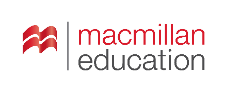 Repetytorium do szkół ponadgimnazjalnych. Podręcznik do języka angielskiego. Poziom podstawowy i rozszerzony. Plan wynikowyPlan wynikowy jest propozycją określenia wymagań programowych w oparciu o podręcznik Repetytorium do szkół ponadgimnazjalnych. Poziom podstawowy i rozszerzony. Celem wymagań programowych jest określenie celów nauczania i podstaw obiektywnej ewaluacji.Zakłada on dwupoziomowy model budowania wymagań, w którym określono wymagania podstawowe i wymagania ponadpodstawowe, zarówno dla uczniów przygotowujących się do egzaminu maturalnego na poziomie podstawowym, jak i rozszerzonymPrzygotowany dokument może być wykorzystany w całości lub częściowo, może też stanowić punkt wyjścia do stworzenia własnego planu ─ odpowiedniego dla konkretnej grupy uczniów.Wymagania podstawowe określają umiejętności, które opanować powinni wszyscy uczniowie, aby spełnić wymogi określone w podstawie programowej.Realizacja wymagań ponadpodstawowych opiera się na zrealizowaniu wymagań określonych jako podstawowe i stanowi ich dopełnienie o trudniejsze aspekty języka. Adresatami wymagań ponadpodstawowych są uczniowie zainteresowani rozwijaniem swojej kompetencji językowej o treści dodatkowe, będące dopełnieniem i rozwinięciem umiejętności realizowanych w ramach wymagań podstawowych.Na żółtym tle umieszczone zostały treści do matury na poziomie rozszerzonym.Na szarym tle zaś umieszczono treści, które w rozkładzie materiału stanowią materiał opcjonalny dla klas realizujących program 90-godzinny ROZDZIAŁ 01 – CZŁOWIEK	ROZDZIAŁ 02 – DOMROZDZIAŁ 03 – SZKOŁAROZDZIAŁ 04 –PRACA PRROZDZIAŁ 05 –ŻYCIE RODZINNE I TOWARZYSKIE ŻYCIEROZDZIAŁ 06 –ŻYWIENIE PRROZDZIAŁ 07 – ZAKUPY I USŁUGI ŻYCIEROZDZIAŁ 08 – PODRÓŻOWANIE I TURYSTYKA  ROZDZIAŁ 9 – KULTURAROZDZIAŁ 10 – SPORT PRROZDZIAŁ 11 – ZDROWIE ŻYCIEROZDZIAŁ 12 – NAUKA I TECHNIKA PRROZDZIAŁ 13 – ŚWIAT PRZYRODY ŻYCIEROZDZIAŁ 14 – PAŃSTWO O SPOŁECZEŃSTWO PRWiedza i umiejętności wg podstawy programowejUCZEŃ w zakresie wymagań podstawowychUCZEŃ w zakresie wymagań ponadpodstawowych(wszystko, co w zakresie podstawowym i ponadto)SŁOWNICTWO zna znaczenie, pisownię i wymowę podstawowego i/lub  dość zaawansowanego słownictwa w zakresie tematu CZŁOWIEK i zwykle potrafi je poprawnie zastosować w typowych sytuacjach i kontekstachstosując podstawowe i/lub dość zaawansowane słownictwopodaje dane osoboweopisuje wygląd zewnętrzny ludzimówi o ubraniach noszonych w zależności od okolicznościokreśla cechy charakteruopisuje uczucia i zainteresowania swoje i innych osóbwypowiada się na temat różnych problemów etycznychposługuje się wybranymi idiomami, opisując zachowania i cechy charakteruzazwyczaj poprawnie rozwiązuje ćwiczenia leksykalneuzupełnia tekst właściwymi wyrazamizakreśla właściwe wyrazy w zdaniachdopasowuje wyrazy do odpowiednich kategoriitworzy antonimy za pomocą przedrostkówtworzy odpowiednie formy podanych wyrazówdopasowuje przymiotniki o podobnym znaczeniuuzupełnia luki w zdaniach odpowiednimi wyrazami z tekstutworzy kolokacjezna znaczenie, pisownię i wymowę zaawansowanego i zróżnicowanego słownictwo w zakresie tematu CZŁOWIEK  i potrafi je poprawnie zastosować w różnych, również mniej typowych sytuacjach i kontekstachstosując  zaawansowane i zróżnicowane słownictwo swobodnie i wyczerpująco:podaje różnorodne dane osoboweopisuje wygląd zewnętrzny ludzi, w tym ubraniaokreśla cechy charakterze i podaje przykłady oraz argumentyopisuje uczucia i zainteresowania swoje i innych osóbwypowiada się na temat różnych problemów etycznych i uzasadnia swoją opinięposługuje się różnorodnymi idiomami, opisując zachowania i cechy charakteru z łatwością i poprawnie rozwiązuje ćwiczenia leksykalne dotyczące zarówno podstawowego, jak też bardziej zaawansowanego słownictwauzupełnia tekst właściwymi wyrazamizakreśla właściwe wyrazy w zdaniachdopasowuje wyrazy do odpowiednich kategoriitworzy antonimy za pomocą przedrostkówtworzy odpowiednie formy podanych wyrazów)dopasowuje przymiotniki o podobnym znaczeniuuzupełnia luki w zdaniach odpowiednimi wyrazami z tekstutworzy kolokacjeGRAMATYKAzna zasady użycia czasów Present Simple i Present Continuous, rozróżnia je i potrafi stosować w praktycena ogół prawidłowo rozwiązuje zadania sprawdzające znajomość czasów teraźniejszych: wybiera właściwe formy, uzupełnia zdania właściwą formą czasowników w nawiasach, wstawia określenia czasu we właściwym miejscu w zdaniuredaguje krótkie teksty, zazwyczaj poprawnie stosując czasy teraźniejsze.dobrze  zna zasady użycia czasów Present Simple i Present Continuous, rozróżnia je i bez problemu potrafi stosować w praktycez łatwością i poprawnie rozwiązuje zadania sprawdzające znajomość czasów teraźniejszych: wybiera właściwe formy, uzupełnia zdania właściwą formą czasowników w nawiasach, wstawia określenia czasu we właściwym miejscu w zdaniuswobodnie redaguje krótkie teksty, poprawnie stosując czasy teraźniejsze.ZAKRES ŚRODKÓW LEKSYKALNO-GRAMATYCZNYCHPoziom podstawowyrozwiązuje zadania typu egzaminacyjnego sprawdzające znajomość w miarę rozwiniętego zasobu środków językowychuzupełnia tekst wybranymi wyrazamiuzupełnia mini-dialogi wybranymi zdaniamiwybiera właściwe tłumaczenie fragmentów zdańPoziom podstawowyz łatwością i poprawnie rozwiązuje zadania typu egzaminacyjnego sprawdzające znajomość w miarę rozwiniętego zasobu środków językowych uzupełnia tekst wybranymi wyrazamiuzupełnia mini-dialogi wybranymi zdaniamiwybiera właściwe tłumaczenie fragmentów zdańZAKRES ŚRODKÓW LEKSYKALNO-GRAMATYCZNYCHPoziom rozszerzonyzazwyczaj poprawnie rozwiązuje zadania typu egzaminacyjnego sprawdzające znajomość bogatego zasobu środków językowychukłada fragmenty zdań z podanych wyrazówprzekształca fragmenty zdańpoprawia błędy w zdaniachPoziom rozszerzonyswobodnie i poprawnie rozwiązuje zadania typu egzaminacyjnego sprawdzające znajomość bogatego zasobu środków językowychukłada fragmenty zdań z podanych wyrazówprzekształca fragmenty zdańpoprawia błędy w zdaniach SŁUCHANIE: Poziom podstawowyrozumie większość informacji zawartych w prostych, typowych wysłuchanych wypowiedziachzazwyczaj poprawnie wskazuje zdania prawdziwe i fałszywe dotyczące wywiadu z aktorką – znajduje w tekście określone informacjePoziom podstawowyz łatwością rozumie informacje zawarte w prostych typowych wysłuchanych wypowiedziachpoprawnie wskazuje zdania prawdziwe i fałszywe  dotyczące wywiadu z aktorką – znajduje w tekście określone informacje  SŁUCHANIE: Poziom rozszerzonyrozumie większość informacji zawartych w wysłuchanej wypowiedzizazwyczaj poprawnie dopasowuje podane zdania do wysłuchanych wypowiedzi na temat nieuczciwości - – znajduje w tekście określone informacje Poziom rozszerzonyz łatwością rozumie informacje zawarte w wysłuchanej wypowiedzipoprawnie dopasowuje podane zdania do wysłuchanych wypowiedzi na temat nieuczciwości -– znajduje w tekście określone informacje CZYTANIE:Poziom podstawowyrozumie większość informacji zawartych w przeczytanych krótkich, prostych tekstachzazwyczaj poprawnie dobiera nagłówki - określa główną myśl  poszczególnych części tekstu na temat stylów ubierania sięPoziom podstawowyz łatwością rozumie informacje zawarte w przeczytanych krótkich, prostych tekstach:poprawnie dobiera nagłówki - określa główną myśl  poszczególnych części tekstu na temat stylów ubierania sięCZYTANIE:Poziom rozszerzonyrozumie większość informacji zawartych w przeczytanych tekstachzazwyczaj poprawnie dobiera pytania do paragrafów - znajduje określone informacje w tekście dotyczącym złego humoruPoziom rozszerzonyz łatwością rozumie informacje zawarte w przeczytanym tekściepoprawnie dobiera pytania do paragrafów - znajduje określone informacje w tekście dotyczącym złego humoruPISANIEstosując prostsze słownictwo i struktury gramatyczne:pisze wiadomość na blogu: opisuje ludzi, miejsca i czynności, relacjonuje przebieg imprezy charytatywnej z udziałem znanej postaci życia publicznego, wyraża i uzasadnia swoje opinie poglądy i uczucia, stosuje zasady konstruowania wiadomości na blogu stosując szeroki zakres słownictwa i struktur gramatycznych:pisze wiadomość na blogu: szczegółowo opisuje ludzi, miejsca i czynności, relacjonuje przebieg imprezy charytatywnej z udziałem znanej postaci życia publicznego, swobodnie wyraża i uzasadnia swoje opinie poglądy i uczucia, stosuje zasady konstruowania wiadomości na bloguMÓWIENIEstosując podstawowe i/lub dość zaawansowane słownictwo i struktury gramatyczne opisuje ilustracjeopisuje wygląd zewnętrzny i ubrania ludzipyta i odpowiada na pytania związane z modą i wyborem strojów na różne okazjewyraża opinie dotyczące ubrań i stylu ubierania się oraz czynników wpływających na wybór stylu ubierania sięwypowiada się na temat zachowania celebrytów i sposobów traktowania ich przez publicznośćwypowiada się na temat emocji, cech charakteru i typów osobowościwypowiada się na temat fotografowania w tym robienia selfie, a także popularnych wśród młodzieży form autoprezentacjistosując zaawansowane i zróżnicowane słownictwo i struktury gramatyczne szczegółowo i swobodnieopisuje ilustracjeopisuje wygląd zewnętrzny i ubrania ludzipyta i odpowiada na pytania związane z modą i wyborem strojów na różne okazjewypowiada się na temat zachowania celebrytów i sposobów traktowania ich przez publicznośćwypowiada się na temat  czynników wpływających na wybór stylu ubierania się wyraża i uzasadnia swoją opinię i pyta o opinie na temat  emocji, cech charakteru i typówwypowiada się na temat fotografowania w tym robienia selfie, a także popularnych wśród młodzieży form autoprezentacjiMÓWIENIEstosując podstawowe i/lub dość zaawansowane  słownictwo i struktury gramatyczne wykonuje zadanie typu egzaminacyjnego , w którym:odgrywa rolę (bierze udział w rozmowie na temat udziału w wolontariacie), odnosząc się do podanych kwestii i rozwijając jeopisuje ilustracje i udziela odpowiedzi na trzy pytania związane z ich tematyką: interpretuje sytuacje na ilustracjach, relacjonuje wydarzenia, wyraża opinie i uczuciawypowiada się na podstawie materiału stymulującego: dokonuje wyboru plakatu reklamującego spotkanie z psychologiem oraz uzasadnia wybór, a także udziela odpowiedzi na dwa pytania dotyczące cech charakterustosując zaawansowane  i zróżnicowane słownictwo i struktury gramatyczne wykonuje zadanie typu egzaminacyjnego, w którym:odgrywa rolę (bierze udział w rozmowie na temat udziału w wolontariacie), odnosząc się do podanych kwestii i wyczerpująco je rozwijającszczegółowo opisuje ilustracje i udziela wyczerpujących odpowiedzi a na trzy pytania związane z ich tematyką: interpretuje sytuacje na ilustracjach, relacjonuje wydarzenia, wyraża opinie i uczucia, a także logicznie uzasadnia swoje stanowisko i podaje rozwinięte argumenty na jego poparcieswobodnie wypowiada się na podstawie materiału stymulującego: dokonuje wyboru plakatu reklamującego spotkanie z psychologiem oraz wyczerpująco uzasadnia wybór, a także udziela odpowiedzi na dwa pytania dotyczące cech charakteru, logicznie uzasadniając swoje stanowisko i podając rozwinięte argumenty na jego poparciePRZETWARZANIE WYPOWIEDZIprzekazuje w języku angielskim informacje zawarte w materiałach wizualnychprzekazuje w języku  angielskim informacje sformułowane w języku polskimz łatwością i poprawnie przekazuje w języku angielskim informacje zawarte w materiałach wizualnychswobodnie przekazuje w języku angielskim informacje sformułowane w języku polskimWiedza i umiejętności wg podstawy programowejUCZEŃ w zakresie wymagań podstawowychUCZEŃ w zakresie wymagań ponadpodstawowych(wszystko, co w zakresie podstawowym i ponadto)SŁOWNICTWO zna znaczenie, pisownię i wymowę podstawowego i/lub  dość zaawansowanego słownictwa w zakresie tematu DOM (miejsce zamieszkania, opis domu, pomieszczeń w domu i ich wyposażenia, prace w domu i w ogrodzie, wynajem, kupno i sprzedaż mieszkania) i zwykle potrafi je poprawnie zastosować w typowych sytuacjach i kontekstachstosując podstawowe i/lub dość zaawansowane słownictwoopisuje różne domy i pomieszczeniauzyskuje i przekazuje informacje odnośnie wyposażenia pomieszczeńwyraża i uzasadnia swoje opinie odnośnie kupowania i wynajmowania mieszkania i domuzazwyczaj poprawnie rozwiązuje ćwiczenia leksykalneuzupełnia tekst właściwymi wyrazamiwybiera właściwe wyrazy w zdaniachdopasowuje wyrazy do odpowiednich kategoriitworzy kolokacjezna znaczenie, pisownię i wymowę zaawansowanego i zróżnicowanego słownictwo w zakresie tematu DOM (miejsce zamieszkania, opis domu, pomieszczeń w domu i ich wyposażenia prace w domu i w ogrodzie, wynajem, kupno i sprzedaż mieszkania) i potrafi je poprawnie zastosować w różnych, również mniej typowych sytuacjach i kontekstachstosując zaawansowane i zróżnicowane słownictwo swobodnie i wyczerpującoopisuje różne domy i pomieszczeniauzyskuje i przekazuje informacje odnośnie wyposażenia pomieszczeńwypowiada się na temat  kupowania i wynajmowania mieszkania i domu i uzasadnia swoją opinięz łatwością i poprawnie rozwiązuje ćwiczenia leksykalne dotyczące zarówno podstawowego, jak też bardziej zaawansowanego słownictwauzupełnia tekst właściwymi wyrazamiwybiera właściwe wyrazy w zdaniachdopasowuje wyrazy do odpowiednich kategoriitworzy kolokacjeGRAMATYKAzna zasady użycia czasów przyszłych: Past Simple, Past Continuous oraz Past Perfect Simple i Continuous, a także konstrukcji used to; rozróżnia je i potrafi stosować w praktycena ogół prawidłowo rozwiązuje zadania sprawdzające znajomość czasów przeszłych: wybiera właściwe formy, uzupełnia zdania właściwą formą czasowników w nawiasach, tworzy zdania z podanych fragmentów, tłumaczy fragmenty zdań na język angielskiredaguje krótkie teksty, zazwyczaj poprawnie stosując czasy przeszłedobrze zna zasady użycia czasów przyszłych: Past Simple, Past Continuous oraz Past Perfect Simple i Continuous, a także konstrukcji used to; rozróżnia je i bez problemu potrafi stosować w praktycez łatwością i poprawnie rozwiązuje zadania sprawdzające znajomość czasów przeszłych: wybiera właściwe formy, uzupełnia zdania właściwą formą czasowników w nawiasach, tworzy zdania z podanych fragmentów, tłumaczy fragmenty zdań na język angielski.swobodnie redaguje krótkie teksty, poprawnie stosując czasy przeszłeZAKRES ŚRODKÓW LEKSYKALNO-GRAMATYCZNYCHPoziom podstawowyrozwiązuje zadania typu egzaminacyjnego sprawdzające znajomość w miarę rozwiniętego zasobu środków językowychuzupełnia tekst wybranymi wyrażeniamiuzupełnia zdania wybranymi wyrazamiwybiera właściwe odpowiedniki fragmentów zdańPoziom podstawowyz łatwością i poprawnie rozwiązuje zadania typu egzaminacyjnego sprawdzające znajomość w miarę rozwiniętego zasobu środków językowychuzupełnia tekst wybranymi wyrażeniamiuzupełnia zdania wybranymi  wyrazamiwybiera właściwe odpowiedniki fragmentów zdańZAKRES ŚRODKÓW LEKSYKALNO-GRAMATYCZNYCHPoziom rozszerzonyzazwyczaj poprawnie rozwiązuje zadania typu egzaminacyjnego sprawdzające znajomość bogatego zasobu środków językowychprzekształca fragmenty zdańtłumaczy fragmenty zdańPoziom rozszerzonyswobodnie i poprawnie rozwiązuje zadania typu egzaminacyjnego sprawdzające znajomość bogatego zasobu środków językowychprzekształca fragmenty zdańtłumaczy fragmenty zdańSŁUCHANIE: Poziom podstawowyrozumie większość  prostych, typowych wypowiedzi ustnychzazwyczaj poprawnie dopasowuje zdania do wypowiedzi dotyczących łóżek w różnych pomieszczeniach – znajduje w tekście określone informacjePoziom podstawowyz łatwością rozumie proste, typowe wypowiedzi ustne poprawnie dopasowuje zdania do wypowiedzi dotyczących łóżek w różnych pomieszczeniach – znajduje w tekście określone informacjeSŁUCHANIE: Poziom rozszerzonyrozumie większość wypowiedzi ustnychzazwyczaj poprawnie wybiera właściwą odpowiedź na pytania dotyczące wysłuchanych wypowiedzi na temat snu: – określa główną myśl tekstu oraz intencje nadawcy, oddziela fakty od opiniiPoziom rozszerzonyz łatwością rozumie wypowiedzi ustne poprawnie wybiera właściwą odpowiedź na pytania dotyczące wysłuchanych wypowiedzi na temat snu – określa główną myśl tekstu oraz intencje nadawcy, oddziela fakty od opinii CZYTANIE:Poziom podstawowyrozumie większość prostych, krótkich tekstów czytanychzazwyczaj poprawnie wybiera właściwą odpowiedź na pytania dotyczące tekstu na temat miejsca zamieszkania - znajduje w tekście określone informacjePoziom podstawowyz łatwością rozumie proste, krótkie teksty czytanepoprawnie wybiera właściwą odpowiedź na pytania dotyczące tekstu na temat miejsca zamieszkania - znajduje w tekście określone informacjeCZYTANIE:Poziom rozszerzonyrozumie większość  czytanego tekstu zazwyczaj poprawnie dobiera zdania do luk w tekście na temat przytulności miejsca zamieszkania – rozpoznaje związki między poszczególnymi częściami tekstuPoziom rozszerzonyz łatwością rozumie czytany tekst poprawnie dobiera zdania do luk w tekście na temat przytulności miejsca zamieszkania – rozpoznaje związki między poszczególnymi częściami tekstuPISANIEstosując prostsze słownictwo i struktury gramatyczne:pisze rozprawkę na temat zalet i wad życia w mieście satelickim: opisuje miejscowość, wyraża i uzasadnia swoje opinie, przedstawia zalety i wady, stosuje zasady konstruowania rozprawki, stosuje formalny styl wypowiedzi; przedstawia w logicznym porządku argumenty za i przeciwstosując szeroki zakres słownictwa i struktur gramatycznych:pisze rozprawkę na temat zalet i wad życia w mieście satelickim: opisuje miejscowość, wyraża i uzasadnia swoje opinie, przedstawia zalety i wady, stosuje zasady konstruowania rozprawki, stosuje formalny styl wypowiedzi; przedstawia w logicznym porządku argumenty za i przeciwMÓWIENIEstosując podstawowe i/lub dość zaawansowane słownictwo i struktury gramatyczne opisuje ilustracjeopisuje domy, pomieszczenia, miejscowościopisuje sprzęt gospodarstwa domowego i czynności związane z pracami domowymiuzyskuje i przekazuje informacje dotyczące wynajmu mieszkaniawyraża i uzasadnia swoją opinię dotyczącą miejsca zamieszkania oraz roli ogrodów i parków w życiu mieszkańcówwyraża i uzasadnia swoją opinię na temat plakatów popularyzujących akcje społeczne dotyczące parków i ogrodówstosując zaawansowane i zróżnicowane słownictwo i struktury gramatyczne, wyczerpująco i swobodnieopisuje ilustracjeopisuje domy, pomieszczenia, miejscowościopisuje sprzęt gospodarstwa domowego i czynności związane z pracami domowymiuzyskuje i przekazuje informacje dotyczące wynajmu mieszkaniawyraża i uzasadnia swoją opinię dotyczącą miejsca zamieszkania oraz roli ogrodów i parków w życiu mieszkańcówwyraża i uzasadnia swoją opinię na temat plakatów popularyzujących akcje społeczne dotyczące parków i ogrodówMÓWIENIEstosując podstawowe i/lub dość zaawansowane  słownictwo i struktury gramatyczne wykonuje zadanie typu egzaminacyjnego, w którym:odgrywa rolę (bierze udział w rozmowie na temat nowego domu), odnosząc się do podanych kwestii i rozwijając jeopisuje ilustracje i udziela odpowiedzi na trzy pytania związane z ich tematyką: interpretuje sytuacje na ilustracjach, relacjonuje wydarzenia, wyraża opinie i uczuciawypowiada się na podstawie materiału stymulującego: dokonuje wyboru miejsca zamieszkania w czasie pobytu na stypendium i uzasadnia swój wybór, a także udziela odpowiedzi na dwa pytania dotyczące zmiany miejsca zamieszkaniastosując zaawansowane  i zróżnicowane słownictwo i struktury gramatyczne wykonuje zadanie typu egzaminacyjnego, w którym:odgrywa rolę (bierze udział w rozmowie na temat  nowego domu), odnosząc się do podanych kwestii i wyczerpująco je rozwijającszczegółowo opisuje ilustracje i udziela wyczerpujących odpowiedzi na trzy pytania związane z ich tematyką: interpretuje sytuacje na ilustracjach, relacjonuje wydarzenia, wyraża opinie i uczucia, a także logicznie uzasadnia swoje stanowisko i podaje rozwinięte argumenty na jego poparcieswobodnie wypowiada się na podstawie materiału stymulującego: dokonuje wyboru  miejsca zamieszkania w czasie pobytu na stypendium oraz wyczerpująco uzasadnia swój wybór, a także udziela odpowiedzi na dwa pytania dotyczące zmiany miejsca zamieszkania, logicznie uzasadniając swoje stanowisko i podając rozwinięte argumenty na jego poparciePRZETWARZANIE WYPOWIEDZIprzekazuje w języku angielskim informacje zawarte w materiałach wizualnychprzekazuje w języku  angielskim informacje sformułowane w języku polskimz łatwością i poprawnie przekazuje w języku angielskim informacje zawarte w materiałach wizualnychswobodnie przekazuje w języku  angielskim informacje sformułowane w języku polskimWiedza i umiejętności wg podstawy programowejUCZEŃ w zakresie wymagań podstawowychUCZEŃ w zakresie wymagań ponadpodstawowych(wszystko, co w zakresie podstawowym i ponadto)SŁOWNICTWO zna znaczenie, pisownię i wymowę podstawowego i/lub  dość zaawansowanego słownictwa w zakresie tematu SZKOŁA (przedmioty szkolne, oceny i wymagania, życie szkolne, zajęcia pozaszkolne, system oświaty) i zwykle potrafi je poprawnie zastosować w typowych sytuacjach i kontekstachstosując podstawowe i/lub dość zaawansowane słownictwoopisuje pomieszczenia i przybory szkolne oraz czynności osób związanych z edukacjąuzyskuje i przekazuje informacje odnośnie szkolnego życia, przedmiotów, ocen i wymagańwyraża i uzasadnia swoje opinie i upodobania odnośnie zajęć szkolnych i pozaszkolnych oraz szkolnych wycieczekwypowiada się na temat systemu edukacjizazwyczaj poprawnie rozwiązuje ćwiczenia leksykalneuzupełnia tekst właściwymi wyrazamiwybiera właściwe wyrazy w zdaniachdopasowuje wyrazy do odpowiednich kategoriitłumaczy wyrażenia na język angielskiłączy fragmenty zdań zawierających idiomyukłada zdania w porządku chronologicznymtworzy kolokacje (czasownik+rzeczownik)zna znaczenie, pisownię i wymowę zaawansowanego i zróżnicowanego słownictwo w zakresie tematu SZKOŁA (przedmioty szkolne, oceny i wymagania, życie szkolne, zajęcia pozaszkolne, system oświaty) i potrafi je poprawnie zastosować w różnych, również mniej typowych sytuacjach i kontekstachstosując  zaawansowane i zróżnicowane słownictwo swobodnie i wyczerpującoopisuje pomieszczenia i przybory szkolne oraz czynności osób związanych z edukacjąuzyskuje i przekazuje informacje odnośnie szkolnego życia, przedmiotów, ocen i wymagańwyraża i uzasadnia swoje opinie i upodobania odnośnie zajęć szkolnych i pozaszkolnych oraz szkolnych wycieczekwypowiada się na temat systemu edukacjiz łatwością i poprawnie rozwiązuje ćwiczenia leksykalne dotyczące zarówno podstawowego, jak też bardziej zaawansowanego słownictwauzupełnia tekst właściwymi wyrazamiwybiera właściwe wyrazy w zdaniachdopasowuje wyrazy do odpowiednich kategoriitłumaczy wyrażenia na język angielskiłączy fragmenty zdań zawierających idiomyukłada zdania w porządku chronologicznymtworzy kolokacje (czasownik+rzeczownik)GRAMATYKAzna zasady użycia czasów perfect: Present Perfect Simple, Present Perfect Continuous, Past Perfect Simple, Past Perfect Continuous; rozróżnia je i potrafi stosować w praktycena ogół prawidłowo rozwiązuje zadania sprawdzające znajomość czasów perfect: wybiera właściwe formy, uzupełnia zdania właściwą formą czasowników w nawiasach, tworzy zdania z podanych fragmentów, tłumaczy fragmenty zdań na język angielski, przekształca zdaniaredaguje krótkie teksty, zazwyczaj poprawnie stosując czasy przeszłe i przyszłe, w tym czasy perfect.dobrze zna zasady użycia czasów  perfect: Present Perfect Simple, Present Perfect Continuous, Past Perfect Simple, Past Perfect Continuous; rozróżnia je i bez problemu potrafi stosować w praktycez łatwością i poprawnie rozwiązuje zadania sprawdzające znajomość czasów perfect: wybiera właściwe formy, uzupełnia zdania właściwą formą czasowników w nawiasach, tworzy zdania z podanych fragmentów, tłumaczy fragmenty zdań na język angielski, przekształca zdaniaswobodnie redaguje krótkie teksty, poprawnie stosując czasy przeszłe i przyszłe, w tym czasy perfectZAKRES ŚRODKÓW LEKSYKALNO-GRAMATYCZNYCHPoziom podstawowyrozwiązuje zadania typu egzaminacyjnego sprawdzające znajomość w miarę rozwiniętego zasobu środków językowychuzupełnia tekst wybranymi wyrażeniamiuzupełnia mini-dialogi wybranymi wypowiedziamiwybiera właściwe tłumaczenie fragmentów zdańPoziom podstawowyz łatwością i poprawnie rozwiązuje zadania typu egzaminacyjnego sprawdzające znajomość w miarę rozwiniętego zasobu środków językowychuzupełnia tekst wybranymi wyrażeniamiuzupełnia mini-dialogi wybranymi wypowiedziamiwybiera właściwe tłumaczenie fragmentów zdańZAKRES ŚRODKÓW LEKSYKALNO-GRAMATYCZNYCHPoziom rozszerzonyzazwyczaj poprawnie rozwiązuje zadania typu egzaminacyjnego sprawdzające znajomość bogatego zasobu środków językowychukłada fragmenty zdańuzupełnia tekst właściwą formą podanych wyrazówPoziom rozszerzonyswobodnie i poprawnie rozwiązuje zadania typu egzaminacyjnego sprawdzające znajomość bogatego zasobu środków językowychukłada fragmenty zdańuzupełnia tekst właściwą formą podanych wyrazówSŁUCHANIE: Poziom podstawowyrozumie większość  prostych, typowych wypowiedzi ustnychzazwyczaj poprawnie wybiera właściwą odpowiedź na pytania dotyczące wypowiedzi na temat metod uczenia się i nauczania  –  określa myśl główną wypowiedzi, znajduje w tekście określone informacje, określa intencje nadawcy wypowiedzi Poziom podstawowyz łatwością rozumie  proste, typowe wypowiedzi ustnepoprawnie wybiera właściwą odpowiedź na pytania dotyczące wypowiedzi na temat metod uczenia się i nauczania  –  określa myśl główną wypowiedzi, znajduje w tekście określone informacje, określa intencje nadawcy wypowiedziSŁUCHANIE: Poziom rozszerzonyrozumie większość wypowiedzi ustnychzazwyczaj poprawnie wybiera właściwą odpowiedź na pytania dotyczące wysłuchanego wywiadu z nauczycielem historii – znajduje w tekście określone informacjePoziom rozszerzonyz łatwością rozumie wypowiedzi ustnepoprawnie wybiera właściwą odpowiedź na pytania dotyczące  wysłuchanego wywiadu z nauczycielem historii – znajduje w tekście określone informacjeCZYTANIE:Poziom podstawowyrozumie większość prostych, krótkich tekstów czytanychzazwyczaj poprawnie dobiera zdania do luk w tekście na temat współczesnej szkoły – rozpoznaje związki pomiędzy poszczególnymi częściami tekstuPoziom podstawowyz łatwością rozumie proste, krótkie teksty czytanepoprawnie  dobiera zdania do luk w tekście na temat współczesnej szkoły – rozpoznaje związki pomiędzy poszczególnymi częściami tekstuCZYTANIE:Poziom rozszerzonyrozumie większość  czytanego tekstu zazwyczaj poprawnie wybiera właściwą odpowiedź na pytania dotyczące tekstów na temat edukacji szkolnej i stresu związanego z ocenianiem –  określa główną myśl tekstu, znajduje w tekście określone informacje; oddziela fakty od opiniiPoziom rozszerzonyz łatwością rozumie czytany tekst poprawnie wybiera właściwą odpowiedź na pytania dotyczące tekstów na temat edukacji szkolnej i stresu związanego z ocenianiem  –  określa główną myśl tekstu, znajduje w tekście określone informacje; oddziela fakty od opiniiPISANIEstosując prostsze słownictwo i struktury gramatyczne:pisze e-mail dotyczący zajęć pozalekcyjnych:  opisuje zajęcia, relacjonuje wydarzenia, wyraża i uzasadnia swoje opinie na temat zajęć, opisuje intencje i plany dotyczące kolejnych zajęćstosując szeroki zakres słownictwa i struktur gramatycznych:pisze e-mail dotyczący zajęć pozalekcyjnych:  opisuje zajęcia, relacjonuje wydarzenia, wyraża i uzasadnia swoje opinie na temat zajęć, opisuje intencje i plany dotyczące kolejnych zajęćMÓWIENIEstosując podstawowe i/lub dość zaawansowane słownictwo i struktury gramatyczne przedstawia fakty odnośnie zajęć szkolnych i pozaszkolnychuzyskuje i przekazuje informacje dotyczące instytucji edukacyjnych i szkolnego życiawyraża opinie dotyczące systemu edukacji, ocen, wymagań i motywowania uczniów oraz uczenia się języka angielskiegoodgrywa swoją rolę w rozmowie na temat uczestnictwa w kursie językowym w Wielkiej Brytanii: uzyskuje i przekazuje informacje i wyjaśnienia, proponuje, przyjmuje i odrzuca propozycje i sugestie, wyraża preferencje i pyta o preferencjestosując zaawansowane i zróżnicowane słownictwo i struktury gramatyczne wyczerpująco i swobodnieprzedstawia fakty odnośnie zajęć szkolnych i pozaszkolnychuzyskuje i przekazuje informacje dotyczące instytucji edukacyjnych i szkolnego życiawyraża opinie dotyczące systemu edukacji, ocen, wymagań i motywowania uczniów oraz uczenia się języka angielskiegoodgrywa swoją rolę w rozmowie na temat uczestnictwa w kursie językowym w Wielkiej Brytanii: uzyskuje i przekazuje informacje i wyjaśnienia, proponuje, przyjmuje i odrzuca propozycje i sugestie, wyraża preferencje i pyta o preferencjeMÓWIENIEstosując podstawowe i/lub dość zaawansowane  słownictwo i struktury gramatyczne wykonuje zadanie typu egzaminacyjnego, w którym:odgrywa rolę ucznia przebywającego na wymianie lub jego opiekuna w goszczącej szkole, odnosząc się do podanych kwestii i rozwijając jeopisuje ilustracje i udziela odpowiedzi na trzy pytania związane z ich tematyką: interpretuje sytuacje na ilustracjach, relacjonuje wydarzenia, wyraża opinie i uczuciawypowiada się na podstawie materiału stymulującego: dokonuje wyboru oferty zagranicznego uniwersytetu i uzasadnia wybór, a także udziela odpowiedzi na dwa pytania dotyczące studiowaniastosując zaawansowane  i zróżnicowane słownictwo i struktury gramatyczne wykonuje zadanie typu egzaminacyjnego, w którym:odgrywa rolę ucznia przebywającego na wymianie lub jego opiekuna w goszczącej szkole, odnosząc się do podanych kwestii i wyczerpująco je rozwijającszczegółowo opisuje ilustracje i udziela wyczerpujących odpowiedzi na trzy pytania związane z ich tematyką: interpretuje sytuacje na ilustracjach, relacjonuje wydarzenia, wyraża opinie i uczucia, a także logicznie uzasadnia swoje stanowisko i podaje rozwinięte argumenty na jego poparcieswobodnie wypowiada się na podstawie materiału stymulującego: dokonuje wyboru oferty zagranicznego uniwersytetu oraz wyczerpująco uzasadnia wybór, a także udziela odpowiedzi na dwa pytania dotyczące studiowania, logicznie uzasadniając swoje stanowisko i podając rozwinięte argumenty na jego poparciePRZETWARZANIE WYPOWIEDZIprzekazuje w języku angielskim informacje zawarte w materiałach wizualnychprzekazuje w języku angielskim informacje sformułowane w języku polskimz łatwością i poprawnie przekazuje w języku angielskim informacje zawarte w materiałach wizualnychswobodnie przekazuje w języku  angielskim informacje sformułowane w języku polskimWiedza i umiejętności wg podstawy programowejUCZEŃ w zakresie wymagań podstawowychUCZEŃ w zakresie wymagań ponadpodstawowych(wszystko, co w zakresie podstawowym i ponadto)SŁOWNICTWO zna znaczenie, pisownię i wymowę podstawowego i/lub  dość zaawansowanego słownictwa w zakresie tematu PRACA (zawody i związane z nimi czynności warunki pracy i zatrudnienia, rynek pracy, praca dorywcza) i zwykle potrafi je poprawnie zastosować w typowych sytuacjach i kontekstachstosując podstawowe i/lub dość zaawansowane słownictwoopisuje zawody i czynności z nimi związane wyraża swoje opinie odnośnie niektórych zawodówposługuje się wybranymi idiomami i czasownikami frazowymi dotyczącymi rynku pracy i kariery zawodowejzazwyczaj poprawnie rozwiązuje ćwiczenia leksykalneuzupełnia tekst właściwymi wyrazamiuzupełnia zdania odpowiednimi przyimkamitworzy rzeczowniki złożone nazywając wybrane zawodywybiera w tekście właściwe wyrazydopasowuje wyrazy do odpowiednich kategoriitłumaczy fragmenty zdań na język angielskiłączy fragmenty zdań dotyczących pracyzna znaczenie, pisownię i wymowę zaawansowanego i zróżnicowanego słownictwo w zakresie tematu PRACA (zawody i związane z nimi czynności warunki pracy i zatrudnienia, rynek pracy, praca dorywcza) i potrafi je poprawnie zastosować w różnych, również mniej typowych sytuacjach i kontekstachstosując zaawansowane i zróżnicowane słownictwo, swobodnie i wyczerpującoopisuje zawody i czynności z nimi związanewyraża i uzasadnia swoją opinię odnośnie niektórych zawodów posługuje się różnorodnymi idiomami i czasownikami frazowymi dotyczącymi rynku pracy i kariery zawodowejz łatwością i poprawnie rozwiązuje ćwiczenia leksykalne dotyczące zarówno podstawowego, jak też bardziej zaawansowanego słownictwauzupełnia tekst właściwymi wyrazamiuzupełnia zdania odpowiednimi przyimkamitworzy rzeczowniki złożone nazywając wybrane zawodywybiera w tekście właściwe wyrazydopasowuje wyrazy do odpowiednich kategoriitłumaczy fragmenty zdań na język angielskiłączy fragmenty zdań dotyczących pracyGRAMATYKAzna zasady użycia czasów przyszłych: Future Simple, Future Continuous, Future Perfect Simple i Continuous, a także konstrukcji  be going to oraz czasów Present Simple i Present Continuous  w odniesieniu do przyszłości; rozróżnia je i potrafi stosować w praktycena ogół prawidłowo rozwiązuje zadania sprawdzające znajomość czasów przyszłych: wybiera właściwe formy, uzupełnia zdania właściwą formą czasowników w nawiasach, tłumaczy fragmenty zdań na język angielskiredaguje krótkie teksty, zazwyczaj poprawnie stosując czasy przyszłe i inne konstrukcje odnoszące się do przyszłościdobrze zna zasady użycia  przyszłych: Future Simple, Future Continuous, Future Perfect Simple i Continuous, a także konstrukcji  be going to oraz czasów Present Simple i Present Continuous  w odniesieniu do przyszłości, rozróżnia je i bez problemu potrafi stosować w praktycez łatwością i poprawnie rozwiązuje zadania sprawdzające znajomość czasów przyszłych: wybiera właściwe formy, uzupełnia zdania właściwą formą czasowników w nawiasach, tłumaczy fragmenty zdań na język angielski.swobodnie redaguje krótkie teksty, poprawnie stosując czasy przyszłe i inne konstrukcje odnoszące się do przyszłościZAKRES ŚRODKÓW LEKSYKALNO-GRAMATYCZNYCHPoziom podstawowyrozwiązuje zadania typu egzaminacyjnego sprawdzające znajomość w miarę rozwiniętego zasobu środków językowychuzupełnia tekst wybranymi wyrażeniamiwybiera właściwe odpowiedniki zdań i fragmentów zdańPoziom podstawowyz łatwością i poprawnie rozwiązuje zadania typu egzaminacyjnego sprawdzające znajomość w miarę rozwiniętego zasobu środków językowychuzupełnia tekst wybranymi wyrażeniamiwybiera właściwe odpowiedniki zdań i fragmentów zdańZAKRES ŚRODKÓW LEKSYKALNO-GRAMATYCZNYCHPoziom rozszerzonyzazwyczaj poprawnie rozwiązuje zadania typu egzaminacyjnego sprawdzające znajomość bogatego zasobu środków językowychukłada fragmenty zdańtłumaczy fragmenty zdańPoziom rozszerzonyswobodnie i poprawnie rozwiązuje zadania typu egzaminacyjnego sprawdzające znajomość bogatego zasobu środków językowychukłada fragmenty zdańtłumaczy fragmenty zdańSŁUCHANIE: Poziom podstawowyrozumie większość  prostych, typowych wypowiedzi ustnychzazwyczaj poprawnie określa, czy podane zdania dotyczące wysłuchanego tekstu  na temat rozmowy o pracę są prawdziwe, czy fałszywe – znajduje w tekście określone informacjePoziom podstawowyz łatwością rozumie proste, typowe wypowiedzi ustnepoprawnie określa, czy podane zdania dotyczące wysłuchanego tekstu na temat rozmowy o pracę są prawdziwe, czy fałszywe – znajduje w tekście określone informacjeSŁUCHANIE: Poziom rozszerzonyrozumie większość wypowiedzi ustnychzazwyczaj poprawnie dobiera zdania do wysłuchanych wypowiedzi na temat organizacji miejsca pracy – znajduje w tekście określone informacjePoziom rozszerzonyz łatwością rozumie wypowiedzi ustne poprawnie dobiera zdania do wysłuchanych wypowiedzi na temat organizacji miejsca pracy – znajduje w tekście określone informacjeCZYTANIE:Poziom podstawowyrozumie większość prostych, krótkich tekstów czytanychzazwyczaj poprawnie dobiera nagłówki do akapitów tekstu na temat współczesnego rynku pracy – określa główną myśl poszczególnych fragmentów tekstu, znajduje w tekście określone informacjePoziom podstawowyz łatwością rozumie proste, krótkie teksty czytanepoprawnie dobiera nagłówki do akapitów tekstu na temat współczesnego rynku pracy – określa główną myśl poszczególnych fragmentów tekstu, znajduje w tekście określone informacjeCZYTANIE:Poziom rozszerzonyrozumie większość  czytanych tekstówzazwyczaj poprawnie dobiera pytania do akapitów tekstu na temat idealnego miejsca pracy  –  znajduje w tekście określone informacjePoziom rozszerzonyz łatwością rozumie czytane teksty poprawnie dobiera pytania do akapitów tekstu na temat idealnego miejsca pracy  –  znajduje w tekście określone informacjePISANIEstosując prostsze słownictwo i struktury gramatyczne:pisze list motywacyjny dotyczący pracy w czasie wakacji: przedstawia swoje kwalifikacje, wyraża i uzasadnia swoje poglądy i uczucia oraz intencje, nadzieje i plany odnośnie pracy, opisuje swoje doświadczenia, stosuje zasady konstruowania listu formalnego, przedstawia argumenty w logicznym porządku stosując szeroki zakres słownictwa i struktur gramatycznych:pisze list motywacyjny dotyczący pracy w czasie wakacji: przedstawia swoje kwalifikacje, wyraża i uzasadnia swoje poglądy i uczucia oraz intencje, nadzieje i plany odnośnie pracy, opisuje swoje doświadczenia, stosuje zasady konstruowania listu formalnego, przedstawia argumenty w logicznym porządku MÓWIENIEstosując podstawowe i/lub dość zaawansowane słownictwo i struktury gramatyczne opisuje ilustracjeprzedstawia fakty odnośnie zawodów, czynności z nimi związanych i wymaganych kwalifikacjiopisuje doświadczenia zawodowe swoje lub innych osóbuzyskuje i przekazuje informacje i wyjaśnienia dotyczące pracywyraża i uzasadnia swoją opinię dotyczącą różnych zawodów, wymagań i warunków pracywyraża i uzasadnia swoją opinię na temat  pracy dorywczej uczniów i studentówstosując zaawansowane i zróżnicowane słownictwo i struktury gramatyczne wyczerpująco i swobodnieopisuje ilustracjeprzedstawia fakty odnośnie zawodów, czynności z nimi związanych i wymaganych kwalifikacjiopisuje doświadczenia zawodowe swoje lub innych osóbuzyskuje i przekazuje informacje i wyjaśnienia dotyczące pracywyraża i uzasadnia swoją opinię dotyczącą różnych zawodów, wymagań i warunków pracywyraża i uzasadnia swoją opinię na temat  pracy dorywczej uczniów i studentówMÓWIENIEstosując podstawowe i/lub dość zaawansowane  słownictwo i struktury gramatyczne wykonuje zadanie typu egzaminacyjnego, w którym:odgrywa rolę pracodawcy lub kandydata (bierze udział w rozmowie o pracę w biurze podróży), odnosząc się do podanych kwestii i rozwijając jeopisuje ilustracje i udziela odpowiedzi na trzy pytania związane z ich tematyką: interpretuje sytuacje na ilustracjach, relacjonuje wydarzenia, opisuje doświadczenia, wyraża opinie i uczuciawypowiada się na podstawie materiału stymulującego: dokonuje wyboru fotografii ilustrującej niebezpieczny zawód i uzasadnia swój wybór, a także udziela odpowiedzi na dwa pytania dotyczące pracystosując zaawansowane  i zróżnicowane słownictwo i struktury gramatyczne wykonuje zadanie typu egzaminacyjnego, w którym:odgrywa rolę pracodawcy lub kandydata (bierze udział w rozmowie o pracę w biurze podróży), odnosząc się do podanych kwestii i wyczerpująco je rozwijającszczegółowo opisuje ilustracje i udziela wyczerpujących odpowiedzi na trzy pytania związane z ich tematyką: interpretuje sytuacje na ilustracjach, relacjonuje wydarzenia, opisuje doświadczenia, wyraża opinie i uczucia, a także logicznie uzasadnia swoje stanowisko i podaje rozwinięte argumenty na jego poparcieswobodnie wypowiada się na podstawie materiału stymulującego: dokonuje wyboru  fotografii ilustrującej niebezpieczny zawód oraz wyczerpująco uzasadnia swój wybór, a także udziela odpowiedzi na dwa pytania dotyczące pracy, logicznie uzasadniając swoje stanowisko i podając rozwinięte argumenty na jego poparciePRZETWARZANIE WYPOWIEDZIprzekazuje w języku angielskim informacje zawarte w materiałach wizualnychprzekazuje w języku polskim wybrane informacji z tekstu w języku angielskimprzekazuje w języku  angielskim informacje sformułowane w języku polskimz łatwością i poprawnie przekazuje w języku angielskim informacje zawarte w materiałach wizualnychpoprawnie i bez trudu przekazuje w języku polskim wybrane informacji z tekstu w języku angielskimswobodnie przekazuje w języku  angielskim informacje sformułowane w języku polskimWiedza i umiejętności wg podstawy programowejUCZEŃ w zakresie wymagań podstawowychUCZEŃ w zakresie wymagań ponadpodstawowych(wszystko, co w zakresie podstawowym i ponadto)SŁOWNICTWO zna znaczenie, pisownię i wymowę podstawowego i/lub  dość zaawansowanego słownictwa w zakresie tematu ŻYCIE RODZINNE I TOWARZYSKIE (etapy życia, członkowie rodziny, koledzy i przyjaciele, czynności życia codziennego, formy spędzania czasu wolnego, święta i uroczystości, styl życia, konflikty i problemy) i zwykle potrafi je poprawnie zastosować w typowych sytuacjach i kontekstachstosując podstawowe i/lub dość zaawansowane słownictwoopisuje rodzinęprzedstawia etapy życiauzyskuje i przekazuje informacje odnośnie życia rodzinnego i towarzyskiego wyraża i uzasadnia swoją opinię i upodobania odnośnie czynności życia codziennego w tym prac domowych, a także form spędzania czasu wolnego składa życzenia i gratulacjeposługuje się wybranymi idiomami, odnosząc się do relacji w rodzinie i wśród znajomychzazwyczaj poprawnie rozwiązuje ćwiczenia leksykalneuzupełnia tekst właściwymi wyrazamiwybiera właściwe wyrazy w zdaniachprzekształca zdaniadopasowuje wyrazy do odpowiednich kategoriitworzy kolokacjetworzy formy podanych wyrazówzna znaczenie, pisownię i wymowę zaawansowanego i zróżnicowanego słownictwo w zakresie tematu  ŻYCIE RODZINNE I TOWARZYSKIE (etapy życia, członkowie rodziny, koledzy i przyjaciele, czynności życia codziennego, formy spędzania czasu wolnego, święta i uroczystości, styl życia, konflikty i problemy) i potrafi je poprawnie zastosować w różnych, również mniej typowych sytuacjach i kontekstachstosując  zaawansowane i zróżnicowane słownictwo swobodnie i wyczerpującoopisuje rodzinęprzedstawia etapy życiauzyskuje i przekazuje informacje odnośnie życia rodzinnego i towarzyskiego wyraża i uzasadnia swoją opinię i upodobania odnośnie czynności życia codziennego w tym prac domowych, a także form spędzania czasu wolnego składa życzenia i gratulacjeposługuje się różnorodnymi idiomami, odnosząc się do relacji w rodzinie i wśród znajomychz łatwością i poprawnie rozwiązuje ćwiczenia leksykalne dotyczące zarówno podstawowego, jak też bardziej zaawansowanego słownictwauzupełnia tekst właściwymi wyrazamiwybiera właściwe wyrazy w zdaniachprzekształca zdaniadopasowuje wyrazy do odpowiednich kategoriitworzy kolokacjetworzy formy podanych wyrazówGRAMATYKAzna zasady użycia różnorodnych konstrukcji czasownikowych: bezokolicznik z to i bez to (full/bare infinitive), formy -ing czasownika (gerund); potrafi stosować je w praktycena ogół prawidłowo rozwiązuje zadania sprawdzające znajomość konstrukcji czasownikowych: wybiera właściwe formy, uzupełnia zdania właściwą formą czasowników w nawiasach, tłumaczy fragmenty zdań na język angielski, przekształca zdaniaodpowiada na pytania i redaguje krótkie teksty, zazwyczaj poprawnie stosując konstrukcje czasownikowedobrze zna zasady użycia  różnorodnych konstrukcji czasownikowych:  bezokolicznik z to i bez to (full/bare infinitive), formy -ing czasownika (gerund); bez problemu potrafi stosować je w praktycez łatwością i poprawnie rozwiązuje zadania sprawdzające znajomość  konstrukcji czasownikowych: wybiera właściwe formy, uzupełnia zdania właściwą formą czasowników w nawiasach, tłumaczy fragmenty zdań na język angielski, przekształca zdaniaswobodnie odpowiada na pytania i redaguje krótkie teksty, poprawnie stosując konstrukcje czasownikoweZAKRES ŚRODKÓW LEKSYKALNO-GRAMATYCZNYCHPoziom podstawowyna ogół poprawnie rozwiązuje zadania typu egzaminacyjnego sprawdzające znajomość w miarę rozwiniętego zasobu środków językowychwybiera właściwe tłumaczenie fragmentów zdańuzupełnia zdania wybranymi wyrazamiPoziom podstawowyz łatwością i poprawnie rozwiązuje zadania typu egzaminacyjnego sprawdzające znajomość w miarę rozwiniętego zasobu środków językowychwybiera właściwe tłumaczenie fragmentów zdańuzupełnia tekst wybranymi wyrazamiZAKRES ŚRODKÓW LEKSYKALNO-GRAMATYCZNYCHPoziom rozszerzonyzazwyczaj poprawnie rozwiązuje zadania typu egzaminacyjnego sprawdzające znajomość bogatego zasobu środków językowychuzupełnia tekst właściwą formą podanych wyrazówprzekształca fragmenty zdańPoziom rozszerzonyswobodnie i poprawnie rozwiązuje zadania typu egzaminacyjnego sprawdzające znajomość bogatego zasobu środków językowychuzupełnia tekst właściwą formą podanych wyrazówprzekształca fragmenty zdańSŁUCHANIE: Poziom podstawowyrozumie większość  prostych, typowych wypowiedzi ustnychzazwyczaj poprawnie dobiera zdania do wypowiedzi na temat organizowania uroczystości weselnych  –  znajduje w tekście określone informacje, określa kontekst wypowiedzi Poziom podstawowyz łatwością rozumie proste, typowe wypowiedzi ustnepoprawnie dobiera zdania do wypowiedzi na temat organizowania uroczystości weselnych  – znajduje w tekście określone informacje, określa kontekst wypowiedziSŁUCHANIE: Poziom rozszerzonyrozumie większość wypowiedzi ustnychzazwyczaj poprawnie wybiera właściwą odpowiedź na pytania dotyczące wysłuchanych wypowiedzi na temat relacji międzypokoleniowych – określa myśl główną poszczególnych wypowiedzi, znajduje w tekście określone informacje, oddziela fakty od opiniiPoziom rozszerzonyz łatwością rozumie wypowiedzi ustnepoprawnie wybiera właściwą odpowiedź na pytania dotyczące wysłuchanych wypowiedzi na temat relacji międzypokoleniowych – określa myśl główną poszczególnych wypowiedzi, znajduje w tekście określone informacje, oddziela fakty od opiniiCZYTANIE:Poziom podstawowyrozumie większość prostych, krótkich tekstów czytanychzazwyczaj poprawnie dobiera zdania do luk w tekście na temat różnic międzypokoleniowych – rozpoznaje związki pomiędzy poszczególnymi częściami tekstuPoziom podstawowyz łatwością rozumie proste, krótkie teksty czytanepoprawnie  dobiera zdania do luk w tekście na temat  różnic międzypokoleniowych – rozpoznaje związki pomiędzy poszczególnymi częściami tekstuCZYTANIE:Poziom rozszerzonyrozumie większość  czytanego tekstu zazwyczaj poprawnie dobiera zdania do luk w tekście na temat konfliktu pokoleń – rozpoznaje związki pomiędzy poszczególnymi częściami tekstuPoziom rozszerzonyz łatwością rozumie czytany tekst poprawnie dobiera zdania do luk w tekście na temat konfliktu pokoleń – rozpoznaje związki pomiędzy poszczególnymi częściami tekstuPISANIEstosując prostsze słownictwo i struktury gramatyczne:pisze wiadomość na forum odnośnie przygotowywania i wręczania prezentów: relacjonuje wydarzenia z przeszłości, wyraża i uzasadnia swoje opinie, poglądy i uczucia, opisuje doświadczenia swoje i innych osóbstosując szeroki zakres słownictwa i struktur gramatycznych:pisze wiadomość na forum odnośnie przygotowywania i wręczania prezentów: relacjonuje wydarzenia z przeszłości, wyraża i uzasadnia swoje opinie, poglądy i uczucia, opisuje doświadczenia swoje i innych osóbMÓWIENIEstosując podstawowe i/lub dość zaawansowane słownictwo i struktury gramatyczne wypowiada się na temat cech charakterystycznych dla różnych pokoleńprzedstawia fakty oraz uzyskuje i przekazuje informacje odnośnie życia rodzinnego i towarzyskiegowyraża i uzasadnia opinie dotyczące organizowania imprezy urodzinowej i innych uroczystościprzedstawia w logicznym porządku argumenty za i przeciw proponuje, przyjmuje i odrzuca propozycje i sugestiewyraża preferencje i pyta o preferencje odnośnie przygotowywania przyjęcia urodzinowego i prezentówstosując zaawansowane i zróżnicowane słownictwo i struktury gramatyczne wyczerpująco i swobodniewypowiada się na temat cech charakterystycznych dla różnych pokoleńprzedstawia fakty oraz  uzyskuje i przekazuje informacje odnośnie życia rodzinnego i towarzyskiegowyraża i uzasadnia opinie dotyczące organizowania imprezy urodzinowej i innych uroczystościprzedstawia w logicznym porządku argumenty za i przeciw proponuje, przyjmuje i odrzuca propozycje i sugestiewyraża preferencje i pyta o preferencje odnośnie przygotowywania przyjęcia urodzinowego i prezentówMÓWIENIEstosując podstawowe i/lub dość zaawansowane  słownictwo i struktury gramatyczne wykonuje zadanie typu egzaminacyjnego, w którym:odgrywa swoją rolę w rozmowie na temat planowanego weekendu, odnosząc się do podanych kwestii i rozwijając jeopisuje ilustracje i udziela odpowiedzi na trzy pytania związane z ich tematyką: interpretuje sytuacje na ilustracjach, relacjonuje wydarzenia, wyraża opinie i uczuciawypowiada się na podstawie materiału stymulującego: dokonuje wyboru prezentu dla seniora i uzasadnia wybór, a także udziela odpowiedzi na dwa pytania dotyczące życia starszych ludzistosując zaawansowane  i zróżnicowane słownictwo i struktury gramatyczne wykonuje zadanie typu egzaminacyjnego, w którym:odgrywa swoją rolę w rozmowie na temat planowanego weekendu, odnosząc się do podanych kwestii i wyczerpująco je rozwijającszczegółowo opisuje ilustracje i udziela wyczerpujących odpowiedzi na trzy pytania związane z ich tematyką: interpretuje sytuacje na ilustracjach, relacjonuje wydarzenia, wyraża opinie i uczucia, a także logicznie uzasadnia swoje stanowisko i podaje rozwinięte argumenty na jego poparcieswobodnie wypowiada się na podstawie materiału stymulującego: dokonuje wyboru prezentu dla seniora oraz wyczerpująco uzasadnia wybór, a także udziela odpowiedzi na dwa pytania dotyczące życia starszych ludzi, logicznie uzasadniając swoje stanowisko i podając rozwinięte argumenty na jego poparciePRZETWARZANIE WYPOWIEDZIprzekazuje w języku angielskim informacje zawarte w materiałach wizualnych oraz tekstach obcojęzycznychprzekazuje w języku angielskim informacje sformułowane w języku polskimz łatwością i poprawnie przekazuje w języku angielskim informacje zawarte w materiałach wizualnych oraz tekstach obcojęzycznychswobodnie przekazuje w języku  angielskim informacje sformułowane w języku polskimWiedza i umiejętności wg podstawy programowejUCZEŃ w zakresie wymagań podstawowychUCZEŃ w zakresie wymagań ponadpodstawowych(wszystko, co w zakresie podstawowym i ponadto)SŁOWNICTWO zna znaczenie, pisownię i wymowę podstawowego i/lub  dość zaawansowanego słownictwa w zakresie tematu ŻYWIENIE (artykuły spożywcze, posiłki i ich przygotowywanie, lokale gastronomiczne, diety) i zwykle potrafi je poprawnie zastosować w typowych sytuacjach i kontekstachstosując podstawowe i/lub dość zaawansowane słownictwoopisuje artykuły spożywcze, posiłki i sposób ich przygotowywania uzyskuje i przekazuje informacje i wyjaśnienia odnośnie dań, posiłków i lokali gastronomicznychwyraża swoją opinię i upodobania odnośnie posiłków i dietposługuje się wybranymi czasownikami frazowymi dotyczącymi żywieniazazwyczaj poprawnie rozwiązuje ćwiczenia leksykalnedopasowuje wyrazy do odpowiednich kategoriitworzy kolokacjetłumaczy fragmenty zdań na język angielskiwybiera właściwe wyrazy w zdaniachuzupełnia zdania odpowiednimi wyrazamizna znaczenie, pisownię i wymowę zaawansowanego i zróżnicowanego słownictwo w zakresie tematu ŻYWIENIE (artykuły spożywcze, posiłki i ich przygotowywanie, lokale gastronomiczne, diety) i potrafi je poprawnie zastosować w różnych, również mniej typowych sytuacjach i kontekstachstosując zaawansowane i zróżnicowane słownictwo, swobodnie i wyczerpującoopisuje artykuły spożywcze, posiłki i sposób ich przygotowywania uzyskuje i przekazuje informacje i wyjaśnienia odnośnie dań, posiłków i lokali gastronomicznychwyraża i uzasadnia swoją opinię oraz przedstawia upodobania odnośnie posiłków i diet,posługuje się różnorodnymi czasownikami frazowymi dotyczącymi  żywieniaz łatwością i poprawnie rozwiązuje ćwiczenia leksykalne dotyczące zarówno podstawowego, jak też bardziej zaawansowanego słownictwadopasowuje wyrazy do odpowiednich kategoriitworzy kolokacjetłumaczy fragmenty zdań na język angielskiwybiera właściwe wyrazy w zdaniachuzupełnia zdania odpowiednimi wyrazamiGRAMATYKAzna zasady użycia przedimków określonych (a/an) i nieokreślonych (the) oraz  przedimka zerowego, a także wyrażeń: some / any / much / many / a lot of / too / enough / (a) few / (a) little z rzeczownikami policzalnymi i niepoliczalnymi; potrafi stosować je w praktycezna zasady i zazwyczaj poprawnie posługuje się konstrukcjami There is … oraz It isna ogół prawidłowo rozwiązuje zadania sprawdzające znajomość przedimków, określeń ilości z rzeczownikami policzalnymi i niepoliczalnymi oraz konstrukcji There is… i It’s…: wybiera właściwe wyrazy, uzupełnia zdania odpowiednimi wyrazami, tłumaczy fragmenty zdań na język angielski, przekształca zdaniaredaguje krótkie teksty, zazwyczaj poprawnie stosując przedimki określone i nieokreślone oraz określenia ilości z rzeczownikami policzalnymi i niepoliczalnymi, a także konstrukcje There is…/It’s…dobrze zna zasady użycia przedimków określonych (a/an) i nieokreślonych (the) oraz przedimka zerowego, a także wyrażeń: some / any / much / many / a lot of / too / enough / (a) few / (a) little z rzeczownikami policzalnymi i niepoliczalnymi; bez problemu potrafi stosować je w praktycedobrze zna zasady i poprawnie posługuje się  konstrukcjami There is … oraz It isz łatwością i poprawnie rozwiązuje zadania sprawdzające znajomość przedimków, określeń ilości z rzeczownikami policzalnymi i niepoliczalnymi oraz konstrukcji There is…It’s…:  wybiera właściwe wyrazy, uzupełnia zdania odpowiednimi wyrazami, tłumaczy fragmenty zdań na język angielski, przekształca zdaniaswobodnie redaguje krótkie teksty, poprawnie stosując przedimki określone i nieokreślone oraz określenia ilości z rzeczownikami policzalnymi i niepoliczalnymi, a także konstrukcje There is…/It’s…ZAKRES ŚRODKÓW LEKSYKALNO-GRAMATYCZNYCHPoziom podstawowyrozwiązuje zadania typu egzaminacyjnego sprawdzające znajomość w miarę rozwiniętego zasobu środków językowychuzupełnia tekst wybranymi wyrazamiwybiera właściwe odpowiedniki fragmentów zdańPoziom podstawowyz łatwością i poprawnie rozwiązuje zadania typu egzaminacyjnego sprawdzające znajomość w miarę rozwiniętego zasobu środków językowychuzupełnia tekst wybranymi wyrazamiwybiera właściwe odpowiedniki fragmentów zdańZAKRES ŚRODKÓW LEKSYKALNO-GRAMATYCZNYCHPoziom rozszerzonyzazwyczaj poprawnie rozwiązuje zadania typu egzaminacyjnego sprawdzające znajomość bogatego zasobu środków językowychuzupełnia tekstukłada fragmenty zdańPoziom rozszerzonyswobodnie i poprawnie rozwiązuje zadania typu egzaminacyjnego sprawdzające znajomość bogatego zasobu środków językowychuzupełnia tekstukłada fragmenty zdańSŁUCHANIE: Poziom podstawowyrozumie większość prostych, typowych wypowiedzi ustnychzazwyczaj poprawnie wybiera odpowiedzi na pytania dotyczące wypowiedzi na temat żywienia – znajduje w tekście określone informacje, określa kontekst wypowiedziPoziom podstawowyz łatwością rozumie proste, typowe wypowiedzi ustnepoprawnie wybiera odpowiedzi na pytania dotyczące wypowiedzi na temat żywienia – znajduje w tekście określone informacje, określa kontekst wypowiedzSŁUCHANIE: Poziom rozszerzonyrozumie większość wypowiedzi ustnychzazwyczaj poprawnie wybiera odpowiedzi na pytania dotyczące wypowiedzi na temat pracy w restauracji – znajduje w tekście określone informacje, określa kontekst wypowiedziPoziom rozszerzonyz łatwością rozumie wypowiedzi ustne poprawnie wybiera odpowiedzi na pytania dotyczące wypowiedzi na temat pracy w restauracji – znajduje w tekście określone informacje, określa kontekst wypowiedziCZYTANIE:Poziom podstawowyrozumie większość prostych, krótkich tekstów czytanychzazwyczaj poprawnie wybiera odpowiedzi na pytania dotyczące tekstów na temat posiłków rodzinnych i kursów kulinarnych – znajduje w tekście określone informacje, określa intencje nadawcy/autoraPoziom podstawowyz łatwością rozumie proste, krótkie teksty czytanepoprawnie wybiera odpowiedzi na pytania dotyczące tekstów na temat posiłków rodzinnych i kursów kulinarnych – znajduje w tekście określone informacje, określa intencje nadawcy/autoraCZYTANIE:Poziom rozszerzonyrozumie większość czytanych tekstówzazwyczaj poprawnie wybiera odpowiedzi na pytania dotyczące tekstu na temat marnowania żywności i dzielenia się jedzeniem – znajduje w tekście określone informacjePoziom rozszerzonyz łatwością rozumie czytane teksty poprawnie wybiera odpowiedzi na pytania dotyczące tekstu na temat marnowania żywności i dzielenia się jedzeniem – znajduje w tekście określone informacjePISANIEstosując prostsze słownictwo i struktury gramatyczne:pisze list z zażaleniem na restaurację: przedstawia fakty, wyraża skargę, wyraża i uzasadnia swoje poglądy i uczucia oraz intencje i nadzieje odnośnie rozwiązania problemu, opisuje swoje doświadczenia, stosuje zasady konstruowania listu formalnego, przedstawia argumenty w logicznym porządkustosując szeroki zakres słownictwa i struktur gramatycznych:pisze list z zażaleniem na restaurację: przedstawia fakty, wyraża skargę, wyraża i uzasadnia swoje poglądy i uczucia oraz intencje i nadzieje odnośnie rozwiązania problemu, opisuje swoje doświadczenia, stosuje zasady konstruowania listu formalnego, przedstawia argumenty w logicznym porządkuMÓWIENIEstosując podstawowe i/lub dość zaawansowane słownictwo i struktury gramatyczne opisuje ilustracjeopisuje dania i posiłkiopisuje swoje doświadczenia dotyczące lokali gastronomicznychopisuje swoje upodobania kulinarnewyraża i uzasadnia swoje opinie odnośnie potraw i diet, a także lokali gastronomicznychodgrywa swoją rolę w rozmowie dotyczącej posiłków i ich przygotowywaniastosując zaawansowane i zróżnicowane słownictwo i struktury gramatyczne wyczerpująco i swobodnieopisuje ilustracjeopisuje dania i posiłkiopisuje swoje doświadczenia dotyczące lokali gastronomicznychopisuje swoje upodobania kulinarnewyraża i uzasadnia swoje opinie odnośnie potraw i diet, a także lokali gastronomicznychodgrywa swoją rolę w rozmowie dotyczącej posiłków i ich przygotowywaniaMÓWIENIEstosując podstawowe i/lub dość zaawansowane słownictwo i struktury gramatyczne wykonuje zadanie typu egzaminacyjnego, w którym:odgrywa swoją rolę w rozmowie na temat tradycyjnej kuchni i przygotowywania posiłków, odnosząc się do podanych kwestii i rozwijając jeopisuje ilustracje i udziela odpowiedzi na trzy pytania związane z ich tematyką: interpretuje sytuacje na ilustracjach, relacjonuje wydarzenia, opisuje doświadczenia, wyraża opinie i uczuciawypowiada się na podstawie materiału stymulującego: dokonuje wyboru plakatu promującego zdrowe odżywianie się i uzasadnia swój wybór, a także udziela odpowiedzi na dwa pytania dotyczące dietystosując zaawansowane  i zróżnicowane słownictwo i struktury gramatyczne wykonuje zadanie typu egzaminacyjnego, w którym:odgrywa swoją rolę w rozmowie na temat tradycyjnej kuchni i przygotowywania posiłków, odnosząc się do podanych kwestii i wyczerpująco je rozwijającszczegółowo opisuje ilustracje i udziela wyczerpujących odpowiedzi na trzy pytania związane z ich tematyką: interpretuje sytuacje na ilustracjach, relacjonuje wydarzenia, opisuje doświadczenia, wyraża opinie i uczucia, a także logicznie uzasadnia swoje stanowisko i podaje rozwinięte argumenty na jego poparcieswobodnie wypowiada się na podstawie materiału stymulującego: dokonuje wyboru plakatu promującego zdrowe odżywianie się oraz wyczerpująco uzasadnia swój wybór, a także udziela odpowiedzi na dwa pytania dotyczące diety, logicznie uzasadniając swoje stanowisko i podając rozwinięte argumenty na jego poparciePRZETWARZANIE WYPOWIEDZIprzekazuje w języku angielskim informacje zawarte w materiałach wizualnych oraz tekstach obcojęzycznychprzekazuje w języku  angielskim informacje sformułowane w języku polskimz łatwością i poprawnie przekazuje w języku angielskim informacje zawarte w materiałach wizualnych oraz tekstach obcojęzycznychswobodnie przekazuje w języku  angielskim informacje sformułowane w języku polskimWiedza i umiejętności wg podstawy programowejUCZEŃ w zakresie wymagań podstawowychUCZEŃ w zakresie wymagań ponadpodstawowych(wszystko, co w zakresie podstawowym i ponadto)SŁOWNICTWO zna znaczenie, pisownię i wymowę podstawowego i/lub  dość zaawansowanego słownictwa w zakresie tematu ZAKUPY I USŁUGI (rodzaje sklepów i towary, sprzedawanie i kupowanie, reklama, korzystanie z usług, środki płatnicze, banki, ubezpieczenia) i zwykle potrafi je poprawnie zastosować w typowych sytuacjach i kontekstachstosując podstawowe i/lub dość zaawansowane słownictwoopisuje sklepy, towary, reklamy i środki płatniczeprzedstawia fakty dotyczące sklepów, towarów oraz posługiwania się pieniędzmiwyraża i uzasadnia swoje opinie i upodobania odnośnie sklepów i robienia zakupówposługuje się wybranymi idiomami odnosząc się do zakupów, usług i towarówzazwyczaj poprawnie rozwiązuje ćwiczenia leksykalneuzupełnia zdania oraz tekst właściwymi wyrazamiwybiera właściwe wyrazy w zdaniachtłumaczy fragmenty zdań na język angielskiuzupełnia mini-dialogiuzupełnia tekst właściwą formą podanych wyrazówdopasowuje wyrażenia do odpowiednich kategoriitworzy kolokacjezna znaczenie, pisownię i wymowę zaawansowanego i zróżnicowanego słownictwo w zakresie tematu ZAKUPY I USŁUGI (rodzaje sklepów i towary, sprzedawanie i kupowanie, reklama, korzystanie z usług, środki płatnicze, banki, ubezpieczenia) i potrafi je poprawnie zastosować w różnych, również mniej typowych sytuacjach i kontekstachstosując  zaawansowane i zróżnicowane słownictwo swobodnie i wyczerpującoopisuje sklepy, towary, reklamy i środki płatniczeprzedstawia fakty dotyczące sklepów, towarów oraz posługiwania się pieniędzmiwyraża i uzasadnia swoje opinie i upodobania odnośnie sklepów i robienia zakupówposługuje się różnorodnymi idiomami odnosząc się do  zakupów, usług i towarówz łatwością i poprawnie rozwiązuje ćwiczenia leksykalne dotyczące zarówno podstawowego, jak też bardziej zaawansowanego słownictwauzupełnia zdania oraz tekst właściwymi wyrazamiwybiera właściwe wyrazy w zdaniachtłumaczy fragmenty zdań na język angielskiuzupełnia mini-dialogiuzupełnia tekst właściwą formą podanych wyrazówdopasowuje wyrażenia do odpowiednich kategoriitworzy kolokacjeGRAMATYKAzna zasady stopniowania przymiotników i potrafi stosować je w praktycezna wybrane konstrukcje z przymiotnikami i przysłówkami; potrafi się nimi posługiwaćzna i zazwyczaj poprawnie stosuje przymiotniki i zaimki dzierżawcze, dopełniacz saksoński ‘s, zaimki wskazujące, zaimki zwrotne, zaimki nieokreślone, zaimki each, every, another, other, the other, both, all, neither, none, eitherna ogół prawidłowo rozwiązuje zadania sprawdzające znajomość przymiotników, przysłówków i zaimków: uzupełnia tekst odpowiednimi wyrazami, wybiera właściwe wyrazy, uzupełnia zdania właściwą formą wyrazów w nawiasach, przekształca zdaniaredaguje krótkie teksty, zazwyczaj poprawnie stosując przymiotniki, przysłówki i zaimkidobrze zna zasady stopniowania przymiotników; bez problemu potrafi stosować je w praktycezna różnorodne konstrukcje z przymiotnikami i przysłówkami; potrafi się nimi posługiwaćdobrze zna i poprawnie stosuje przymiotniki i zaimki dzierżawcze, dopełniacz saksoński ‘s, zaimki wskazujące, zaimki zwrotne, zaimki nieokreślone, zaimki each, every, another, other, the other, both, all, neither, none, eitherz łatwością i poprawnie rozwiązuje zadania sprawdzające znajomość przymiotników, przysłówków i zaimków: uzupełnia tekst odpowiednimi wyrazami, wybiera właściwe wyrazy, uzupełnia zdania właściwą formą wyrazów w nawiasach, przekształca zdaniaswobodnie redaguje krótkie teksty, poprawnie stosując  przymiotniki, przysłówki i zaimkiZAKRES ŚRODKÓW LEKSYKALNO-GRAMATYCZNYCHPoziom podstawowyzazwyczaj poprawnie rozwiązuje zadania typu egzaminacyjnego sprawdzające znajomość w miarę rozwiniętego zasobu środków językowychuzupełnia tekst wybranymi wyrażeniamiwybiera właściwe tłumaczenie fragmentów zdańuzupełnia mini–dialogi wybranymi wypowiedziamiPoziom podstawowyz łatwością i poprawnie rozwiązuje zadania typu egzaminacyjnego sprawdzające znajomość w miarę rozwiniętego zasobu środków językowychuzupełnia tekst wybranymi wyrażeniamiwybiera właściwe tłumaczenie fragmentów zdańuzupełnia mini–dialogi wybranymi wypowiedziamiZAKRES ŚRODKÓW LEKSYKALNO-GRAMATYCZNYCHPoziom rozszerzonyzazwyczaj poprawnie rozwiązuje zadania typu egzaminacyjnego sprawdzające znajomość bogatego zasobu środków językowychuzupełnia tekst wybranymi wyrażeniamitłumaczy fragmenty zdańPoziom rozszerzonyswobodnie i poprawnie rozwiązuje zadania typu egzaminacyjnego sprawdzające znajomość bogatego zasobu środków językowychuzupełnia tekst wybranymi wyrażeniamitłumaczy fragmenty zdańSŁUCHANIE: Poziom podstawowyrozumie większość prostych, typowych wypowiedzi ustnychzazwyczaj poprawnie określa, czy podane zdania są zgodne z treścią wypowiedzi na temat zakupów biżuterii – znajduje w tekście określone informacjePoziom podstawowyz łatwością rozumie proste, typowe wypowiedzi ustnepoprawnie określa, czy podane zdania są zgodne z treścią wypowiedzi na temat zakupów biżuterii –  znajduje w tekście określone informacjeSŁUCHANIE: Poziom rozszerzonyrozumie większość wypowiedzi ustnychzazwyczaj poprawnie dobiera zdania do wypowiedzi na temat problemów z ubezpieczeniem – znajduje w tekście określone informacjePoziom rozszerzonyz łatwością rozumie wypowiedzi ustnepoprawnie dobiera zdania do wypowiedzi na temat problemów z ubezpieczeniem – znajduje w tekście określone informacjeCZYTANIE:Poziom podstawowyrozumie większość prostych, krótkich tekstów czytanychzazwyczaj poprawnie dobiera zdania do luk w tekście dotyczącym robienia zakupów przez kobiety i mężczyzn – rozpoznaje związki pomiędzy poszczególnymi częściami tekstuPoziom podstawowyz łatwością rozumie proste, krótkie teksty czytanepoprawnie dobiera zdania do luk w tekście dotyczącym robienia zakupów przez kobiety i mężczyzn – rozpoznaje związki pomiędzy poszczególnymi częściami tekstuCZYTANIE:Poziom rozszerzonyrozumie większość  czytanego tekstu zazwyczaj poprawnie wybiera właściwe odpowiedzi na pytania dotyczące tekstów na temat dokonywania zakupów przez kobiety i mężczyzn - określa główną myśl tekstu, znajduje w tekście określone informacje, określa intencje nadawcy/autora tekstu, oddziela fakty od opiniiPoziom rozszerzonyz łatwością rozumie czytany tekst poprawnie wybiera właściwe odpowiedzi na pytania dotyczące tekstów na temat dokonywania zakupów przez kobiety i mężczyzn - określa główną myśl tekstu, znajduje w tekście określone informacje, określa intencje nadawcy/autora tekstu, oddziela fakty od opiniiPISANIEstosując prostsze słownictwo i struktury gramatyczne:pisze wiadomość na blogu odnośnie zakupów i płatności: opisuje otrzymany prezent, relacjonuje wydarzenia z przeszłości, opisuje swoje intencje, nadzieje i plany, opisuje swoje doświadczenia, przedstawia zalety i wady płacenia kartąstosując szeroki zakres słownictwa i struktur gramatycznych:pisze wiadomość na blogu odnośnie zakupów i płatności: opisuje otrzymany prezent, relacjonuje wydarzenia z przeszłości, opisuje swoje intencje, nadzieje i plany, opisuje swoje doświadczenia, przedstawia zalety i wady płacenia kartąMÓWIENIEstosując podstawowe i/lub dość zaawansowane słownictwo i struktury gramatyczne opisuje ilustracjewyraża i uzasadnia opinie dotyczące różnych sklepówprzedstawia fakty oraz uzyskuje i przekazuje informacje odnośnie zakupów i korzystania z usługwypowiada się na temat ubezpieczeńwypowiada się na temat różnych sposobów reklamowania towarów i usługstosując zaawansowane i zróżnicowane słownictwo i struktury gramatyczne wyczerpująco i swobodnieopisuje ilustracjewyraża i uzasadnia opinie dotyczące różnych sklepówprzedstawia fakty oraz uzyskuje i przekazuje informacje odnośnie zakupów i korzystania z usług wypowiada się na temat ubezpieczeńwypowiada się na temat różnych sposobów reklamowania towarów i usługMÓWIENIEstosując podstawowe i/lub dość zaawansowane  słownictwo i struktury gramatyczne wykonuje zadanie typu egzaminacyjnego, w którym:odgrywa rolę klienta reklamującego zakupiony towar lub sprzedawcy w sklepie elektronicznym, odnosząc się do podanych kwestii i rozwijając jeopisuje ilustracje i udziela odpowiedzi na trzy pytania związane z ich tematyką: interpretuje sytuacje na ilustracjach, przedstawia fakty i opisuje doświadczenia odnośnie robienia zakupówwypowiada się na podstawie materiału stymulującego: dokonuje wyboru ulotki reklamującej usługi i uzasadnia wybór, a także udziela odpowiedzi na dwa pytania dotyczące reklamstosując zaawansowane  i zróżnicowane słownictwo i struktury gramatyczne wykonuje zadanie typu egzaminacyjnego, w którym:odgrywa rolę klienta reklamującego zakupiony towar lub sprzedawcy w sklepie elektronicznym, odnosząc się do podanych kwestii i wyczerpująco je rozwijającszczegółowo opisuje ilustracje i udziela wyczerpujących odpowiedzi na trzy pytania związane z ich tematyką: interpretuje sytuacje na ilustracjach, przedstawia fakty i opisuje doświadczenia odnośnie robienia zakupów, a także logicznie uzasadnia swoje stanowiskoswobodnie wypowiada się na podstawie materiału stymulującego: dokonuje wyboru ulotki reklamującej usługi oraz wyczerpująco uzasadnia wybór, a także udziela odpowiedzi na dwa pytania dotyczące reklam, logicznie uzasadniając swoje stanowisko i podając rozwinięte argumenty na jego poparciePRZETWARZANIE WYPOWIEDZIprzekazuje w języku angielskim informacje zawarte w materiałach wizualnychprzekazuje w języku angielskim informacje sformułowane w języku polskimz łatwością i poprawnie przekazuje w języku angielskim informacje zawarte w materiałach wizualnychswobodnie przekazuje w języku  angielskim informacje sformułowane w języku polskimWiedza i umiejętności wg podstawy programowejUCZEŃ w zakresie wymagań podstawowychUCZEŃ w zakresie wymagań ponadpodstawowych(wszystko, co w zakresie podstawowym i ponadto)SŁOWNICTWO zna znaczenie, pisownię i wymowę podstawowego i/lub  dość zaawansowanego słownictwa w zakresie tematu PODRÓŻOWANIE I TURYSTYKA (podróżowanie i środki transportu, informacja turystyczna, baza noclegowa, wycieczki i zwiedzanie, wypadki) i zwykle potrafi je poprawnie zastosować w typowych sytuacjach i kontekstachstosując podstawowe i/lub dość zaawansowane słownictwoopisuje środki transportu i miejsca związane z podróżowaniem uzyskuje i przekazuje informacje i wyjaśnienia odnośnie podróżowania i środków transportuwyraża swoje opinie i upodobania odnośnie środków transportuposługuje się wybranymi czasownikami frazowymi dotyczącymi podróżowaniazazwyczaj poprawnie rozwiązuje ćwiczenia leksykalnedopasowuje wyrazy do odpowiednich kategoriitworzy rzeczowniki złożone i kolokacje (czasownik+rzeczownik)tworzy odpowiednie formy podanych wyrazówtłumaczy fragmenty zdań na język angielskiwybiera właściwe wyrazy w zdaniachuzupełnia zdania i teksty odpowiednimi wyrazamizna znaczenie, pisownię i wymowę zaawansowanego i zróżnicowanego słownictwo w zakresie tematu  PODRÓŻOWANIE I TURYSTYKA (podróżowanie i środki transportu, informacja turystyczna, baza noclegowa, wycieczki i zwiedzanie, wypadki) i potrafi je poprawnie zastosować w różnych, również mniej typowych sytuacjach i kontekstachstosując zaawansowane i zróżnicowane słownictwo, swobodnie i wyczerpującoopisuje środki transportu i miejsca związane z podróżowaniemuzyskuje i przekazuje informacje i wyjaśnienia odnośnie podróżowania i środków transportuwyraża i uzasadnia swoją opinię oraz przedstawia upodobania odnośnie środków transportuposługuje się różnorodnymi czasownikami frazowymi dotyczącymi podróżowaniaz łatwością i poprawnie rozwiązuje ćwiczenia leksykalne dotyczące zarówno podstawowego, jak też bardziej zaawansowanego słownictwadopasowuje wyrazy do odpowiednich kategoriitworzy rzeczowniki złożone i kolokacje (czasownik+rzeczownik)tworzy odpowiednie formy podanych wyrazówtłumaczy fragmenty zdań na język angielskiwybiera właściwe wyrazy w zdaniachuzupełnia zdania i teksty odpowiednimi wyrazamiGRAMATYKAzna znaczenie i zasady użycia przyimków oraz wybrane wyrażenia z przyimkami, a także wybrane czasowniki frazowe (phrasal verbs): przechodnie i nieprzechodnie; na ogół poprawnie stosuje je w wypowiedziachna ogół prawidłowo rozwiązuje zadania sprawdzające znajomość przyimków i wybranych czasowników frazowych: wybiera właściwe wyrazy, uzupełnia zdania odpowiednimi wyrazami, tłumaczy fragmenty zdań na język angielski, poprawia błędy, przekształca zdaniaodpowiada na pytania i redaguje krótkie teksty, zazwyczaj poprawnie stosując przyimki i czasowniki frazowe dobrze zna znaczenie i zasady użycia przyimków oraz wymagane wyrażenia z przyimkami, a także wybrane czasowniki frazowe (phrasal verbs): przechodnie i nieprzechodnie ; bez problemu potrafi stosować je w wypowiedziachz łatwością i poprawnie rozwiązuje zadania sprawdzające  znajomość przyimków i wymaganych czasowników frazowych: wybiera właściwe wyrazy, uzupełnia zdania odpowiednimi wyrazami, tłumaczy fragmenty zdań na język angielski, poprawia błędy, przekształca zdania.swobodnie odpowiada na pytania i redaguje krótkie teksty, poprawnie stosując przyimki i czasowniki frazoweZAKRES ŚRODKÓW LEKSYKALNO-GRAMATYCZNYCHPoziom podstawowyna ogół poprawnie rozwiązuje zadania typu egzaminacyjnego sprawdzające znajomość w miarę rozwiniętego zasobu środków językowychuzupełnia pary zdań wybranymi wyrazamiwybiera właściwe odpowiedniki zdańPoziom podstawowyz łatwością i poprawnie rozwiązuje zadania typu egzaminacyjnego sprawdzające znajomość w miarę rozwiniętego zasobu środków językowychuzupełnia pary zdań wybranymi wyrazamiwybiera właściwe odpowiedniki zdańZAKRES ŚRODKÓW LEKSYKALNO-GRAMATYCZNYCHPoziom rozszerzonyzazwyczaj poprawnie rozwiązuje zadania typu egzaminacyjnego sprawdzające znajomość bogatego zasobu środków językowychuzupełnia tekst właściwą formą wybranych wyrazówprzekształca fragmenty zdańPoziom rozszerzonyswobodnie i poprawnie rozwiązuje zadania typu egzaminacyjnego sprawdzające znajomość bogatego zasobu środków językowychuzupełnia tekst właściwą formą wybranych wyrazówprzekształca fragmenty zdańSŁUCHANIE: Poziom podstawowyrozumie większość prostych, typowych wypowiedzi ustnychzazwyczaj poprawnie dobiera zdania do wypowiedzi na temat problemów z wakacjami – określa kontekst wypowiedziPoziom podstawowyz łatwością rozumie proste, typowe wypowiedzi ustnepoprawnie dobiera zdania do wypowiedzi na temat problemów z wakacjami – określa kontekst wypowiedziSŁUCHANIE: Poziom rozszerzonyrozumie większość wypowiedzi ustnychzazwyczaj poprawnie wybiera odpowiedzi na pytania dotyczące wypowiedzi na temat obiektów turystycznych– określa główną myśl tekstu, określa intencje nadawcy, określa kontekst wypowiedzi; oddziela fakty od opiniiPoziom rozszerzonyz łatwością rozumie wypowiedzi ustne poprawnie wybiera odpowiedzi na pytania dotyczące wypowiedzi na temat obiektów turystycznych– określa główną myśl tekstu, określa intencje nadawcy, określa kontekst wypowiedzi; oddziela fakty od opiniiCZYTANIE:Poziom podstawowyrozumie większość prostych, krótkich tekstów czytanychzazwyczaj poprawnie dobiera zdania do luk w tekście dotyczącym samotnego podróżowania – rozpoznaje związki między poszczególnymi częściami tekstuPoziom podstawowyz łatwością rozumie proste, krótkie teksty czytanepoprawnie dobiera zdania do luk w tekście dotyczącym samotnego podróżowania – rozpoznaje związki między poszczególnymi częściami tekstuCZYTANIE:Poziom rozszerzonyrozumie większość czytanych tekstówzazwyczaj poprawnie dobiera zdania do luk w tekście o samotnej podróżniczce – rozpoznaje związki między poszczególnymi częściami tekstuPoziom rozszerzonyz łatwością rozumie czytane teksty poprawnie dobiera zdania do luk w tekście o samotnej podróżniczce –  rozpoznaje związki między poszczególnymi częściami tekstuPISANIEstosując prostsze słownictwo i struktury gramatyczne:pisze artykuł promujący podziemną atrakcję turystyczną: opisuje miejsce, przedstawia fakty, relacjonuje wydarzenia z przeszłości, wyraża i uzasadnia swoje poglądy i uczucia, stosuje zasady konstruowania artykułu i odpowiedni stylstosując szeroki zakres słownictwa i struktur gramatycznych:pisze artykuł promujący podziemną atrakcję turystyczną: opisuje miejsce, przedstawia fakty, relacjonuje wydarzenia z przeszłości, wyraża i uzasadnia swoje poglądy i uczucia, stosuje zasady konstruowania artykułu i odpowiedni stylMÓWIENIEstosując podstawowe i/lub dość zaawansowane słownictwo i struktury gramatyczne opisuje ilustracjeopisuje atrakcje turystyczneprzedstawia zalety i wady różnych sposobów podróżowania oraz spędzania wakacjiuzyskuje i przekazuje informacje i wyjaśnienia odnośnie podróżowaniawyraża i uzasadnia swoje opinie odnośnie podróżowania różnymi środkami transportu oraz ograniczenia ruchu w mieściewyraża i uzasadnia swoją opinię na temat plakatów promujących kampanię mającą na celu zamknięcie centrum miasta dla samochodówproponuje, przyjmuje lub odrzuca propozycje i sugestie odnośnie rozwiązywania problemów z poruszaniem się po mieściestosując zaawansowane i zróżnicowane słownictwo i struktury gramatyczne wyczerpująco i swobodnieopisuje ilustracjeopisuje atrakcje turystyczneprzedstawia zalety i wady różnych sposobów podróżowania oraz spędzania wakacjiuzyskuje i przekazuje informacje i wyjaśnienia odnośnie podróżowaniawyraża i podając rozwinięte argumenty uzasadnia swoje opinie odnośnie podróżowania różnymi środkami transportu oraz ograniczenia ruchu w mieściewyraża swoją opinię na temat plakatów promujących kampanię mającą na celu zamknięcie centrum miasta dla samochodów logicznie uzasadniając swoje stanowisko i podając rozwinięte argumenty na jego poparcieproponuje, przyjmuje lub odrzuca propozycje i sugestie odnośnie rozwiązywania problemów z poruszaniem się po mieścieMÓWIENIEstosując podstawowe i/lub dość zaawansowane słownictwo i struktury gramatyczne wykonuje zadanie typu egzaminacyjnego, w którym:odgrywa swoją rolę w rozmowie na temat planowanej wycieczki, odnosząc się do podanych kwestii i rozwijając jeopisuje ilustracje i udziela odpowiedzi na trzy pytania związane z ich tematyką: interpretuje sytuacje na ilustracjach, relacjonuje przygodę związaną z podróżą, opisuje doświadczenia, wyraża opinie i uczuciawypowiada się na podstawie materiału stymulującego: dokonuje wyboru formy zakwaterowania w czasie wycieczki w góry i uzasadnia swój wybór, a także udziela odpowiedzi na dwa pytania dotyczące podróżowania i turystykistosując zaawansowane  i zróżnicowane słownictwo i struktury gramatyczne wykonuje zadanie typu egzaminacyjnego, w którym:odgrywa swoją rolę w rozmowie na temat planowanej wycieczki, odnosząc się do podanych kwestii i wyczerpująco je rozwijającszczegółowo opisuje ilustracje i udziela wyczerpujących odpowiedzi na trzy pytania związane z ich tematyką: interpretuje sytuacje na ilustracjach, relacjonuje przygodę związaną z podróżą , opisuje doświadczenia, wyraża opinie i uczucia, a także logicznie uzasadnia swoje stanowisko i podaje rozwinięte argumenty na jego poparcieswobodnie wypowiada się na podstawie materiału stymulującego: dokonuje wyboru formy zakwaterowania w czasie wycieczki w góry oraz wyczerpująco uzasadnia swój wybór, a także udziela odpowiedzi na dwa pytania dotyczące podróżowania i turystyki, logicznie uzasadniając swoje stanowisko i podając rozwinięte argumenty na jego poparciePRZETWARZANIE WYPOWIEDZIprzekazuje w języku angielskim informacje zawarte w materiałach wizualnych oraz tekstach obcojęzycznychprzekazuje w języku polskim wybrane informacje z tekstu w języku obcymprzekazuje w języku  angielskim informacje sformułowane w języku polskimz łatwością i poprawnie przekazuje w języku angielskim informacje zawarte w materiałach wizualnych oraz tekstach obcojęzycznychbez trudu i poprawnie przekazuje w języku polskim wybrane informacje z tekstu w języku obcymswobodnie przekazuje w języku  angielskim informacje sformułowane w języku polskimWiedza i umiejętności wg podstawy programowejUCZEŃ w zakresie wymagań podstawowychUCZEŃ w zakresie wymagań ponadpodstawowych(wszystko, co w zakresie podstawowym i ponadto)SŁOWNICTWO zna znaczenie, pisownię i wymowę podstawowego i/lub  dość zaawansowanego słownictwa w zakresie tematu KULTURA (dziedziny kultury, twórcy i ich dzieła, uczestnictwo w kulturze, media) i zwykle potrafi je poprawnie zastosować w typowych sytuacjach i kontekstachstosując podstawowe i/lub dość zaawansowane słownictwoopisuje wydarzenie kulturalne i osoby związane z kulturąprzedstawia fakty dotyczące dzieł kultury i ich twórcówwyraża i uzasadnia swoje opinie i upodobania odnośnie dzieł kultury, twórców i wykonawców oraz wydarzeń kulturalnychzazwyczaj poprawnie rozwiązuje ćwiczenia leksykalneuzupełnia tekst właściwymi wyrazamiwybiera właściwe wyrazy w zdaniachprzekształca zdaniadopasowuje wyrazy do odpowiednich kategoriidopasowuje wyrazy i wyrażenia do ilustracjitworzy kolokacje i rzeczowniki złożonetworzy odpowiednie formy podanych wyrazówtłumaczy fragmenty zdań na język angielskizna znaczenie, pisownię i wymowę zaawansowanego i zróżnicowanego słownictwo w zakresie tematu KULTURA (dziedziny kultury, twórcy i ich dzieła, uczestnictwo w kulturze, media) i potrafi je poprawnie zastosować w różnych, również mniej typowych sytuacjach i kontekstachstosując zaawansowane i zróżnicowane słownictwo swobodnie i wyczerpującoopisuje wydarzenie kulturalne i osoby związane z kulturąprzedstawia fakty dotyczące dzieł kultury i ich twórcówwyraża i uzasadnia swoje opinie i upodobania odnośnie dzieł kultury, twórców i wykonawców oraz wydarzeń kulturalnychz łatwością i poprawnie rozwiązuje ćwiczenia leksykalne dotyczące zarówno podstawowego, jak też bardziej zaawansowanego słownictwauzupełnia tekst właściwymi wyrazamiwybiera właściwe wyrazy w zdaniachprzekształca zdaniadopasowuje wyrazy do odpowiednich kategoriidopasowuje wyrazy i wyrażenia do ilustracjitworzy kolokacje i rzeczowniki złożonetworzy odpowiednie formy podanych wyrazówtłumaczy fragmenty zdań na język angielskiGRAMATYKAzna znaczenie i zasady użycia czasowników modalnych: can, could, must, have to / need to, mustn’t, may / might, should / ought to / had better, shall, will, dare; potrafi stosować je w praktycena ogół prawidłowo rozwiązuje zadania sprawdzające znajomość czasowników modalnych: wybiera właściwe wyrażenia, uzupełnia zdania właściwymi wyrazami i wyrażeniami, przekształca zdaniaodpowiada na pytania i redaguje krótkie teksty, zazwyczaj poprawnie stosując  czasowniki modalnedobrze zna znaczenie i zasady użycia czasowników modalnych: can, could, must, have to / need to, mustn’t, may / might, should / ought to / had better, shall, will, dare; bez problemu potrafi stosować je w praktycez łatwością i poprawnie rozwiązuje zadania sprawdzające znajomość  czasowników modalnych: wybiera właściwe wyrażenia, uzupełnia zdania właściwymi wyrazami i wyrażeniami, przekształca zdaniaswobodnie odpowiada na pytania i redaguje krótkie teksty, poprawnie stosując czasowniki modalneZAKRES ŚRODKÓW LEKSYKALNO-GRAMATYCZNYCHPoziom podstawowyna ogół poprawnie rozwiązuje zadania typu egzaminacyjnego sprawdzające znajomość w miarę rozwiniętego zasobu środków językowychwybiera właściwe tłumaczenie fragmentów zdańuzupełnia pary zdań wybranymi wyrazamiPoziom podstawowyz łatwością i poprawnie rozwiązuje zadania typu egzaminacyjnego sprawdzające znajomość w miarę rozwiniętego zasobu środków językowychwybiera właściwe tłumaczenie fragmentów zdańuzupełnia pary zdań wybranymi wyrazamiZAKRES ŚRODKÓW LEKSYKALNO-GRAMATYCZNYCHPoziom rozszerzonyzazwyczaj poprawnie rozwiązuje zadania typu egzaminacyjnego sprawdzające znajomość bogatego zasobu środków językowychukłada fragmenty zdań z podanych wyrazówprzekształca fragmenty zdańPoziom rozszerzonyswobodnie i poprawnie rozwiązuje zadania typu egzaminacyjnego sprawdzające znajomość bogatego zasobu środków językowychukłada fragmenty zdań z podanych wyrazówprzekształca fragmenty zdańSŁUCHANIE:Poziom podstawowyrozumie większość prostych, typowych wypowiedzi ustnychzazwyczaj poprawnie wybiera odpowiedzi na pytania dotyczące wypowiedzi na temat sztuki i kultury oraz określa, czy podane zdania są zgodne z treścią wywiadu z artystką – znajduje w tekście określone informacje, określa intencje nadawcy oraz kontekst wypowiedzi Poziom podstawowyz łatwością rozumie proste, typowe wypowiedzi ustnepoprawnie wybiera odpowiedzi na pytania dotyczące wypowiedzi na temat sztuki i kultury oraz określa, czy podane zdania są zgodne z treścią wywiadu z artystką – znajduje w tekście określone informacje, określa intencje nadawcy oraz kontekst wypowiedziSŁUCHANIE:Poziom rozszerzonyrozumie większość wypowiedzi ustnychzazwyczaj poprawnie wybiera właściwą odpowiedź na pytania dotyczące wysłuchanego wywiadu z celebrytą występującym w telewizyjnym programie tanecznym – znajduje w tekście określone informacje, określa intencje nadawcy wypowiedziPoziom rozszerzonyz łatwością rozumie wypowiedzi ustnepoprawnie wybiera właściwą odpowiedź na pytania dotyczące  wysłuchanego wywiadu z celebrytą występującym w telewizyjnym programie tanecznym – znajduje w tekście określone informacje, określa intencje nadawcy wypowiedziCZYTANIE:Poziom podstawowyrozumie większość prostych, krótkich tekstów czytanychzazwyczaj poprawnie dobiera zdania do luk w tekście oraz dobiera nagłówki do paragrafów tekstu na temat słuchania muzyki przez nastolatków – rozpoznaje związki pomiędzy poszczególnymi częściami tekstu i określa myśl główną poszczególnych części tekstuPoziom podstawowyz łatwością rozumie proste, krótkie teksty czytanepoprawnie dobiera zdania do luk w tekście oraz dobiera nagłówki do paragrafów tekstu na temat słuchania muzyki przez nastolatków – rozpoznaje związki pomiędzy poszczególnymi częściami tekstu i określa myśl główną poszczególnych części tekstuCZYTANIE:Poziom rozszerzonyrozumie większość czytanego tekstu zazwyczaj poprawnie dobiera zdania do poszczególnych części tekstu na temat słuchania różnych gatunków muzyki – określa myśl główną poszczególnych części tekstu, znajduje w tekście określone informacjePoziom rozszerzonyz łatwością rozumie czytany tekst poprawnie dobiera zdania do poszczególnych części tekstu na temat słuchania różnych gatunków muzyki – określa myśl główną poszczególnych części tekstu, znajduje w tekście określone informacjePISANIEstosując prostsze słownictwo i struktury gramatyczne:pisze wiadomość na forum odnośnie uczestnictwa w wydarzeniach kulturalnych: opisuje i relacjonuje, wydarzenie, wyraża i uzasadnia swoje opinie, poglądy i uczucia, opisuje swoje doświadczenia, proponuje innym udział w wydarzeniu kulturalnymstosując szeroki zakres słownictwa i struktur gramatycznych:pisze wiadomość na forum odnośnie  uczestnictwa w wydarzeniach kulturalnych: opisuje i relacjonuje, wydarzenie, wyraża i uzasadnia swoje opinie, poglądy i uczucia, opisuje swoje doświadczenia, proponuje innym udział w wydarzeniu kulturalnymMÓWIENIEstosując podstawowe i/lub dość zaawansowane słownictwo i struktury gramatyczne przedstawia fakty oraz wyraża swoje opinie dotyczące oglądanych filmów i programów telewizyjnych, słuchanej muzyki, czytanych książek i uczestnictwa w wydarzeniach kulturalnychwyraża i uzasadnia opinie dotyczące wydarzeń kulturalnychwypowiada się na temat poznawania kultury innych krajówodgrywa swoją rolę w rozmowie dotyczącej planowanego uczestnictwa w wydarzeniu kulturalnymproponuje, przyjmuje i odrzuca propozycje i sugestie, wyraża preferencje i pyta o preferencje odnośnie planowanej wycieczki do obiektów kulturystosując zaawansowane i zróżnicowane słownictwo i struktury gramatyczne wyczerpująco i swobodnieprzedstawia fakty oraz wyraża swoje opinie dotyczące oglądanych filmów i programów telewizyjnych, słuchanej muzyki, czytanych książek i uczestnictwa w wydarzeniach kulturalnychwyraża i uzasadnia opinie dotyczące wydarzeń kulturalnychwypowiada się na temat poznawania kultury innych krajówodgrywa swoją rolę w rozmowie dotyczącej planowanego uczestnictwa w wydarzeniu kulturalnymproponuje, przyjmuje i odrzuca propozycje i sugestie, wyraża preferencje i pyta o preferencje odnośnie planowanej wycieczki do obiektów kultuMÓWIENIEstosując podstawowe i/lub dość zaawansowane  słownictwo i struktury gramatyczne wykonuje zadanie typu egzaminacyjnego, w którym:odgrywa swoją rolę w rozmowie dotyczącej przygotowywanej prezentacji na temat popularności różnych wydarzeń kulturalnych, odnosząc się do podanych kwestii i rozwijając jeopisuje ilustracje i udziela odpowiedzi na trzy pytania związane z ich tematyką: interpretuje sytuacje na ilustracjach, przedstawia fakty, relacjonuje wydarzenia, wyraża opinie i uczuciawypowiada się na podstawie materiału stymulującego: dokonuje wyboru wydarzenia muzycznego i uzasadnia wybór, a także udziela odpowiedzi na dwa pytania dotyczące wydarzeń kulturalnych i wpływu Internetu na udział w kulturzestosując zaawansowane  i zróżnicowane słownictwo i struktury gramatyczne wykonuje zadanie typu egzaminacyjnego, w którym:odgrywa swoją rolę w rozmowie dotyczącej przygotowywanej prezentacji na temat popularności różnych wydarzeń kulturalnych, odnosząc się do podanych kwestii i wyczerpująco je rozwijającszczegółowo opisuje ilustracje i udziela wyczerpujących odpowiedzi na trzy pytania związane z ich tematyką: interpretuje sytuacje na ilustracjach, przedstawia fakty, relacjonuje wydarzenia, wyraża opinie i uczucia, a także logicznie uzasadnia swoje stanowisko i podaje rozwinięte argumenty na jego poparcieswobodnie wypowiada się na podstawie materiału stymulującego: dokonuje wyboru wydarzenia muzycznego oraz wyczerpująco uzasadnia wybór, a także udziela odpowiedzi na dwa pytania dotyczące wydarzeń kulturalnych i wpływu Internetu na udział w kulturze, logicznie uzasadniając swoje stanowisko i podając rozwinięte argumenty na jego poparciePRZETWARZANIE WYPOWIEDZIprzekazuje w języku angielskim informacje zawarte w materiałach wizualnych oraz tekstach obcojęzycznychprzekazuje w języku polskim wybrane informacje z testu w języku obcymprzekazuje w języku angielskim informacje sformułowane w języku polskimz łatwością i poprawnie przekazuje w języku angielskim informacje zawarte w materiałach wizualnych oraz tekstach obcojęzycznychbez trudu i poprawnie przekazuje w języku polskim wybrane informacje z testu w języku obcymswobodnie przekazuje w języku  angielskim informacje sformułowane w języku polskimWiedza i umiejętności wg podstawy programowejUCZEŃ w zakresie wymagań podstawowychUCZEŃ w zakresie wymagań ponadpodstawowych(wszystko, co w zakresie podstawowym i ponadto)SŁOWNICTWO zna znaczenie, pisownię i wymowę podstawowego i/lub  dość zaawansowanego słownictwa w zakresie tematu SPORT (dyscypliny sportu, uprawianie sportu, sprzęt sportowy, imprezy sportowe, obiekty sportowe, sporty ekstremalne, sport wyczynowy) i zwykle potrafi je poprawnie zastosować w typowych sytuacjach i kontekstachstosując podstawowe i/lub dość zaawansowane słownictwoopisuje dyscypliny sportu, sprzęt i obiekty sportoweuzyskuje i przekazuje informacje i wyjaśnienia dotyczące uprawiania sportuwyraża swoje opinie i upodobania odnośnie różnych dyscyplin sportowych oraz uprawiania sportów ekstremalnychprzedstawia fakty z teraźniejszości i przeszłości dotyczące osiągnięć sportowychposługuje się wybranymi idiomami w odniesieniu do sportuzazwyczaj poprawnie rozwiązuje ćwiczenia leksykalnedopasowuje nazwy sportów do ich polskich odpowiednikówuzupełnia tekst odpowiednimi wyrazamidopasowuje wyrazy do ilustracjitworzy kolokacjetworzy odpowiednie formy podanych wyrażeńwybiera właściwe wyrazy w zdaniach i w tekściezna znaczenie, pisownię i wymowę zaawansowanego i zróżnicowanego słownictwo w zakresie tematu  SPORT (dyscypliny sportu, uprawianie sportu, sprzęt sportowy, imprezy sportowe, obiekty sportowe, sporty ekstremalne, sport wyczynowy) i potrafi je poprawnie zastosować w różnych, również mniej typowych sytuacjach i kontekstachstosując zaawansowane i zróżnicowane słownictwo, swobodnie i wyczerpującoopisuje dyscypliny sportu, sprzęt i obiekty sportoweuzyskuje i przekazuje informacje i wyjaśnienia dotyczące uprawiania sportuwyraża i uzasadnia swoją opinię oraz przedstawia upodobania odnośnie różnych dyscyplin sportowych oraz uprawiania sportów ekstremalnychprzedstawia fakty z teraźniejszości i przeszłości dotyczące osiągnięć sportowychposługuje się różnorodnymi idiomami w odniesieniu do sportuz łatwością i poprawnie rozwiązuje ćwiczenia leksykalne dotyczące zarówno podstawowego, jak też bardziej zaawansowanego słownictwadopasowuje nazwy sportów do ich polskich odpowiednikówuzupełnia tekst odpowiednimi wyrazamidopasowuje wyrazy do ilustracjitworzy kolokacjetworzy odpowiednie formy podanych wyrażeńwybiera właściwe wyrazy w zdaniach i w tekścieGRAMATYKAzna zasady budowy i użycia zdań podrzędnie złożonych: okolicznikowych przyczyny, skutku, celu, przyzwolenia i czasu, jak również przydawkowych ograniczających i opisujących; potrafi stosować je w praktycena ogół prawidłowo rozwiązuje zadania sprawdzające umiejętność konstruowania i posługiwania się zdaniami podrzędnie złożonymi: określa kategorie zdań, uzupełnia zdania odpowiednimi wyrażeniami, dopasowuje fragmenty zdańredaguje krótkie teksty, zazwyczaj poprawnie stosując zdania podrzędnie złożonedobrze zna zasady budowy i użycia zdań podrzędnie złożonych: okolicznikowych przyczyny, skutku, celu, przyzwolenia i czasu, jak również przydawkowych ograniczających i opisujących; bez problemu potrafi stosować je w praktycez łatwością i poprawnie rozwiązuje zadania sprawdzające  umiejętność konstruowania i posługiwania się zdaniami podrzędnie złożonymi: określa kategorie zdań, uzupełnia zdania odpowiednimi wyrażeniami, dopasowuje fragmenty zdańswobodnie redaguje krótkie teksty, poprawnie stosując  zdania podrzędnie złożoneZAKRES ŚRODKÓW LEKSYKALNO-GRAMATYCZNYCHPoziom podstawowyrozwiązuje zadania typu egzaminacyjnego sprawdzające znajomość w miarę rozwiniętego zasobu środków językowychuzupełnia mini-dialogi wybranymi wypowiedziamiwybiera właściwe odpowiedniki fragmentów zdańPoziom podstawowyz łatwością i poprawnie rozwiązuje zadania typu egzaminacyjnego sprawdzające znajomość w miarę rozwiniętego zasobu środków językowychuzupełnia mini-dialogi wybranymi wypowiedziamiwybiera właściwe odpowiedniki fragmentów zdańZAKRES ŚRODKÓW LEKSYKALNO-GRAMATYCZNYCHPoziom rozszerzonyzazwyczaj poprawnie rozwiązuje zadania typu egzaminacyjnego sprawdzające znajomość bogatego zasobu środków językowychuzupełnia tekst właściwą formą podanych wyrazówtłumaczy fragmenty zdańPoziom rozszerzonyswobodnie i poprawnie rozwiązuje zadania typu egzaminacyjnego sprawdzające znajomość bogatego zasobu środków językowychuzupełnia tekst właściwą formą podanych wyrazówtłumaczy fragmenty zdańSŁUCHANIE: Poziom podstawowyrozumie większość prostych, typowych wypowiedzi ustnychzazwyczaj poprawnie określa, czy podane zdania są zgodne z treścią wysłuchanej rozmowy z pływakiem – znajduje w tekście określone informacjePoziom podstawowyz łatwością rozumie proste, typowe wypowiedzi ustnepoprawnie określa, czy podane zdania są zgodne z treścią wysłuchanej rozmowy z pływakiem – znajduje w tekście określone informacjeSŁUCHANIE: Poziom rozszerzonyrozumie większość wypowiedzi ustnychzazwyczaj poprawnie wybiera odpowiedzi na pytania dotyczące wypowiedzi na temat uprawiania sportu – określa główną myśl tekstu, znajduje w tekście określone informacje, określa kontekst wypowiedzi; oddziela fakty od opiniiPoziom rozszerzonyz łatwością rozumie wypowiedzi ustne poprawnie wybiera odpowiedzi na pytania dotyczące wypowiedzi na temat  uprawiania sportu – określa główną myśl tekstu, znajduje w tekście określone informacje, określa kontekst wypowiedzi; oddziela fakty od opiniiCZYTANIE:Poziom podstawowyrozumie większość prostych, krótkich tekstów czytanychzazwyczaj poprawnie dobiera zdania do luk w tekście na temat sławnego sportowca oraz wybiera właściwą odpowiedź na pytania dotyczące tekstów o roli sportu w życiu młodych ludzi – określa główną myśl tekstu, znajduje w tekście określone informacje, określa intencje nadawcy/autora, rozpoznaje związki między poszczególnymi częściami tekstuPoziom podstawowyz łatwością rozumie proste, krótkie teksty czytanepoprawnie dobiera zdania do luk w tekście na temat sławnego sportowca oraz wybiera właściwą odpowiedź na pytania dotyczące tekstów o roli sportu w życiu młodych ludzi – określa główną myśl tekstu, znajduje w tekście określone informacje, określa intencje nadawcy/autora, rozpoznaje związki między poszczególnymi częściami tekstuCZYTANIE:Poziom rozszerzonyrozumie większość czytanych tekstówzazwyczaj poprawnie dobiera zdania do luk w tekście o wpływie uprawiania sportu drużynowego na życie młodej siatkarki – rozpoznaje związki między poszczególnymi częściami tekstuPoziom rozszerzonyz łatwością rozumie czytane teksty poprawnie dobiera zdania do luk w tekście o wpływie uprawiania sportu drużynowego na życie młodej siatkarki –  rozpoznaje związki między poszczególnymi częściami tekstuPISANIEstosując prostsze słownictwo i struktury gramatyczne:pisze rozprawkę z opinią odnośnie uczestnictwa w paraolimpiadach: opisuje zjawiska, wyraża i uzasadnia swoje poglądy i uczucia, przedstawia zalety i wady różnych rozwiązań, stosuje zasady konstruowania rozprawki opiniującej, stosuje styl formalny, przedstawia argumenty w logicznym porządkustosując szeroki zakres słownictwa i struktur gramatycznych:pisze rozprawkę z opinią odnośnie uczestnictwa w paraolimpiadach: opisuje zjawiska, wyraża i uzasadnia swoje poglądy i uczucia, przedstawia zalety i wady różnych rozwiązań, stosuje zasady konstruowania rozprawki opiniującej, stosuje styl formalny, przedstawia argumenty w logicznym porządkuMÓWIENIEstosując podstawowe i/lub dość zaawansowane słownictwo i struktury gramatyczne opisuje ilustracjeopisuje swoje doświadczenia dotyczące uprawiania sportuprzedstawia fakty dotyczące sportowców i uprawiania sportuwyraża i uzasadnia swoje opinie odnośnie różnych dyscyplin sportu oraz sportowców, a także pozytywnego wpływu sportu na rozwój młodych ludziwypowiada się na temat zagrożeń związanych ze sportemwypowiada się na temat uprawiania sportu przez osoby niepełnosprawnestosując zaawansowane i zróżnicowane słownictwo i struktury gramatyczne wyczerpująco i swobodnieopisuje ilustracjeopisuje swoje doświadczenia dotyczące uprawiania sportuprzedstawia fakty dotyczące sportowców i uprawiania sportuwyraża i uzasadnia swoje opinie odnośnie różnych dyscyplin sportu oraz sportowców, a także pozytywnego wpływu sportu na rozwój młodych ludziwypowiada się na temat zagrożeń związanych ze sportemwypowiada się na temat uprawiania sportu przez osoby niepełnosprawneMÓWIENIEstosując podstawowe i/lub dość zaawansowane słownictwo i struktury gramatyczne wykonuje zadanie typu egzaminacyjnego, w którym:odgrywa swoją rolę w rozmowie na temat uprawiania sportów ekstremalnych, odnosząc się do podanych kwestii i rozwijając jeopisuje ilustracje i udziela odpowiedzi na trzy pytania związane z ich tematyką: interpretuje sytuacje na ilustracjach, relacjonuje wydarzenia, opisuje doświadczenia, wyraża opinie i uczuciawypowiada się na podstawie materiału stymulującego: dokonuje wyboru najwłaściwszego obiektu wodnego dla mieszkańców swojego miasta i uzasadnia swój wybór, a także udziela odpowiedzi na dwa pytania dotyczące kariery sportowej oraz uprawiania sportustosując zaawansowane  i zróżnicowane słownictwo i struktury gramatyczne wykonuje zadanie typu egzaminacyjnego, w którym:odgrywa swoją rolę w rozmowie na temat  uprawiania sportów ekstremalnych, odnosząc się do podanych kwestii i wyczerpująco je rozwijającszczegółowo opisuje ilustracje i udziela wyczerpujących odpowiedzi na trzy pytania związane z ich tematyką: interpretuje sytuacje na ilustracjach, relacjonuje wydarzenia, opisuje doświadczenia, wyraża opinie i uczucia, a także logicznie uzasadnia swoje stanowisko i podaje rozwinięte argumenty na jego poparcieswobodnie wypowiada się na podstawie materiału stymulującego: dokonuje wyboru najwłaściwszego obiektu wodnego dla mieszkańców swojego miasta oraz wyczerpująco uzasadnia swój wybór, a także udziela odpowiedzi na dwa pytania dotyczące kariery sportowej oraz uprawiania sportu, logicznie uzasadniając swoje stanowisko i podając rozwinięte argumenty na jego poparciePRZETWARZANIE WYPOWIEDZIprzekazuje w języku angielskim informacje zawarte w materiałach wizualnychprzekazuje w języku  angielskim informacje sformułowane w języku polskimz łatwością i poprawnie przekazuje w języku angielskim informacje zawarte w materiałach wizualnychswobodnie przekazuje w języku  angielskim informacje sformułowane w języku polskimWiedza i umiejętności wg podstawy programowejUCZEŃ w zakresie wymagań podstawowychUCZEŃ w zakresie wymagań ponadpodstawowych(wszystko, co w zakresie podstawowym i ponadto)SŁOWNICTWO zna znaczenie, pisownię i wymowę podstawowego i/lub  dość zaawansowanego słownictwa w zakresie tematu ZDROWIE (samopoczucie, ciało, choroby, objawy i ich leczenie, zdrowy styl życia, niepełnosprawni, uzależnienia, ochrona zdrowia) i zwykle potrafi je poprawnie zastosować w typowych sytuacjach i kontekstachstosując podstawowe i/lub dość zaawansowane słownictwoopisuje ciało człowieka, objawy chorób i sposoby leczeniaprzedstawia fakty dotyczące chorób i dolegliwościopisuje swoje doświadczenia odnośnie przebytych chorób i ich leczeniauzyskuje i przekazuje informacje i wyjaśnienia odnośnie ochrony zdrowiazazwyczaj poprawnie rozwiązuje ćwiczenia leksykalnedopasowuje wyrażenia do ilustracji i ich elementówuzupełnia tekst właściwymi wyrazamitłumaczy wyrażenia oraz fragmenty zdań na język angielskidopasowuje wyrazy do odpowiednich kategoriiwybiera właściwe wyrazy w zdaniachłączy fragmenty zdań oraz zdaniaukłada zdania w porządku chronologicznymtworzy kolokacjetworzy odpowiednie formy podanych wyrazówzna znaczenie, pisownię i wymowę zaawansowanego i zróżnicowanego słownictwo w zakresie tematu ZDROWIE (samopoczucie, ciało, choroby, objawy i ich leczenie, zdrowy styl życia, niepełnosprawni, uzależnienia, ochrona zdrowia) i potrafi je poprawnie zastosować w różnych, również mniej typowych sytuacjach i kontekstachstosując zaawansowane i zróżnicowane słownictwo swobodnie i wyczerpującoopisuje ciało człowieka, objawy chorób i sposoby leczeniaprzedstawia fakty dotyczące chorób i dolegliwościopisuje swoje doświadczenia odnośnie przebytych chorób i ich leczeniauzyskuje i przekazuje informacje i wyjaśnienia odnośnie ochrony zdrowiaz łatwością i poprawnie rozwiązuje ćwiczenia leksykalne dotyczące zarówno podstawowego, jak też bardziej zaawansowanego słownictwadopasowuje wyrażenia do ilustracji i ich elementówuzupełnia tekst właściwymi wyrazamitłumaczy wyrażenia oraz fragmenty zdań na język angielskidopasowuje wyrazy do odpowiednich kategoriiwybiera właściwe wyrazy w zdaniachłączy fragmenty zdań oraz zdaniaukłada zdania w porządku chronologicznymtworzy kolokacjetworzy odpowiednie formy podanych wyrazówGRAMATYKAzna zasady tworzenia zdań twierdzących, przeczących i pytających oraz próśb i poleceń w mowie zależnej, jak również pytań pośrednich; potrafi stosować je w praktycena ogół prawidłowo rozwiązuje zadania sprawdzające znajomość mowy zależnej: wybiera właściwe wyrażenia, uzupełnia zdania i teksty właściwymi wyrazami i wyrażeniami, przekształca zdania, układa fragmenty zdań w odpowiednim porządkuodpowiada na pytania i redaguje krótkie teksty, zazwyczaj poprawnie stosując mowę zależnądobrze zna zasady tworzenia zdań twierdzących, przeczących i pytających oraz próśb i poleceń w mowie zależnej, jak również pytań pośrednich; bez problemu potrafi stosować je w praktycez łatwością i poprawnie rozwiązuje zadania sprawdzające znajomość mowy zależnej: wybiera właściwe wyrażenia, uzupełnia zdania i teksty właściwymi wyrazami i wyrażeniami, przekształca zdania, układa fragmenty zdań w odpowiednim porządkuswobodnie odpowiada na pytania i redaguje krótkie teksty, poprawnie stosując mowę zależnąZAKRES ŚRODKÓW LEKSYKALNO-GRAMATYCZNYCHPoziom podstawowyna ogół poprawnie rozwiązuje zadania typu egzaminacyjnego sprawdzające znajomość w miarę rozwiniętego zasobu środków językowychuzupełnia luki w tekście wybranymi wyrażeniamiwybiera właściwe tłumaczenie fragmentów zdańPoziom podstawowyz łatwością i poprawnie rozwiązuje zadania typu egzaminacyjnego sprawdzające znajomość w miarę rozwiniętego zasobu środków językowychuzupełnia luki w tekście wybranymi wyrażeniamiwybiera właściwe tłumaczenie fragmentów zdańZAKRES ŚRODKÓW LEKSYKALNO-GRAMATYCZNYCHPoziom rozszerzonyzazwyczaj poprawnie rozwiązuje zadania typu egzaminacyjnego sprawdzające znajomość bogatego zasobu środków językowychukłada fragmenty zdań z podanych wyrazówtłumaczy fragmenty zdań na język angielskiPoziom rozszerzonyswobodnie i poprawnie rozwiązuje zadania typu egzaminacyjnego sprawdzające znajomość bogatego zasobu środków językowychukłada fragmenty zdań z podanych wyrazówtłumaczy fragmenty zdań na język angielskiSŁUCHANIE:Poziom podstawowyrozumie większość prostych, typowych wypowiedzi ustnychzazwyczaj poprawnie dobiera zdania do wysłuchanych wypowiedzi dotyczących problemów zdrowotnych - znajduje w tekście określone informacje,  określa intencje nadawcy oraz kontekst wypowiedzizazwyczaj poprawnie wybiera odpowiedzi na pytania odnoszące się do wypowiedzi na temat ochrony zdrowia – określa myśl główną wypowiedzi, znajduje w tekście określone informacje, określa intencje nadawcy oraz kontekst wypowiedziPoziom podstawowyz łatwością rozumie proste, typowe wypowiedzi ustnepoprawnie  dobiera zdania do wysłuchanych wypowiedzi dotyczących problemów zdrowotnych - znajduje w tekście określone informacje,  określa intencje nadawcy oraz kontekst wypowiedzipoprawnie wybiera odpowiedzi na pytania odnoszące się do wypowiedzi na temat ochrony zdrowia – określa myśl główną wypowiedzi, znajduje w tekście określone informacje, określa intencje nadawcy oraz kontekst wypowiedziSŁUCHANIE:Poziom rozszerzonyrozumie większość wypowiedzi ustnychzazwyczaj poprawnie dobiera zdania do wysłuchanych wypowiedzi dotyczących terapii alternatywnych – znajduje w tekście określone informacjePoziom rozszerzonyz łatwością rozumie wypowiedzi ustnepoprawnie dobiera zdania do wysłuchanych wypowiedzi dotyczących terapii alternatywnych – znajduje w tekście określone informacjeCZYTANIE:Poziom podstawowyrozumie większość prostych, krótkich tekstów czytanychzazwyczaj poprawnie dobiera nagłówki do akapitów tekstu na temat specyficznych problemów w uczeniu się –określa myśl główną poszczególnych części tekstuPoziom podstawowyz łatwością rozumie proste, krótkie teksty czytanepoprawnie dobiera nagłówki do akapitów tekstu na temat specyficznych problemów w uczeniu się –określa myśl główną poszczególnych części tekstuCZYTANIE:Poziom rozszerzonyrozumie większość czytanego tekstu zazwyczaj poprawnie wybiera odpowiedzi na pytania dotyczące tekstów na temat dysleksji – znajduje w tekście określone informacje, określa intencje autora oraz kontekst wypowiedziPoziom rozszerzonyz łatwością rozumie czytany tekst poprawnie wybiera odpowiedzi na pytania dotyczące tekstów na temat dysleksji – znajduje w tekście określone informacje, określa intencje autora oraz kontekst wypowiedziPISANIEstosując prostsze słownictwo i struktury gramatyczne:pisze wiadomość na blogu odnośnie problemu zdrowotnego: opisuje problem, relacjonuje wydarzenia z przeszłości, wyraża i uzasadnia swoje opinie, poglądy i uczucia, opisuje swoje doświadczenia, opisuje swoje intencje i nadzieje, prosi o wyrażenie opiniistosując szeroki zakres słownictwa i struktur gramatycznych:pisze wiadomość na blogu odnośnie problemu zdrowotnego: opisuje problem, relacjonuje wydarzenia z przeszłości, wyraża i uzasadnia swoje opinie, poglądy i uczucia, opisuje swoje doświadczenia, opisuje swoje intencje i nadzieje, prosi o wyrażenie opiniiMÓWIENIEstosując podstawowe i/lub dość zaawansowane słownictwo i struktury gramatyczne opisuje ilustracjeopisuje swoje doświadczenia odnośnie problemów zdrowotnych i ich rozwiązywaniawyraża swoje opinie dotyczące pracy w służbie zdrowiawypowiada się na temat przyczyn i skutków długotrwałego stresu, a także problemów zdrowotnych związanych z uczeniem się i ochrony zdrowia psychicznegowyraża swoją opinię odnośnie czynników sprzyjających poczuciu szczęściastosując zaawansowane i zróżnicowane słownictwo i struktury gramatyczne wyczerpująco i swobodnieopisuje ilustracjeopisuje swoje doświadczenia odnośnie problemów zdrowotnych i ich rozwiązywaniawyraża i uzasadnia swoje opinie dotyczące pracy w służbie zdrowiawypowiada się na temat przyczyn i skutków długotrwałego stresu, a także problemów zdrowotnych związanych z uczeniem się i ochrony zdrowia psychicznegowyraża swoją opinię odnośnie czynników sprzyjających poczuciu szczęściaMÓWIENIEstosując podstawowe i/lub dość zaawansowane  słownictwo i struktury gramatyczne wykonuje zadanie typu egzaminacyjnego, w którym:odgrywa swoją rolę w rozmowie dotyczącej udziału w zajęciach sportowych, odnosząc się do podanych kwestii i rozwijając jeopisuje ilustracje i udziela odpowiedzi na trzy pytania związane z ich tematyką: interpretuje sytuacje na ilustracjach, przedstawia fakty, relacjonuje wydarzenia, wyraża opinie i uczuciawypowiada się na podstawie materiału stymulującego: dokonuje wyboru plakatu zachęcającego do rzucenia palenia i uzasadnia wybór, a także udziela odpowiedzi na dwa pytania dotyczące uzależnieństosując zaawansowane  i zróżnicowane słownictwo i struktury gramatyczne wykonuje zadanie typu egzaminacyjnego, w którym:odgrywa swoją rolę w rozmowie dotyczącej udziału w zajęciach sportowych, odnosząc się do podanych kwestii i wyczerpująco je rozwijającszczegółowo opisuje ilustracje i udziela wyczerpujących odpowiedzi na trzy pytania związane z ich tematyką: interpretuje sytuacje na ilustracjach, przedstawia fakty, relacjonuje wydarzenia, wyraża opinie i uczucia, a także logicznie uzasadnia swoje stanowisko i podaje rozwinięte argumenty na jego poparcieswobodnie wypowiada się na podstawie materiału stymulującego: dokonuje wyboru plakatu zachęcającego do rzucenia palenia oraz wyczerpująco uzasadnia wybór, a także udziela odpowiedzi na dwa pytania dotyczące uzależnień, logicznie uzasadniając swoje stanowisko i podając rozwinięte argumenty na jego poparciePRZETWARZANIE WYPOWIEDZIprzekazuje w języku angielskim informacje zawarte w materiałach wizualnychprzekazuje w języku polskim wybrane informacje z tekstu w języku obcymprzekazuje w języku angielskim informacje sformułowane w języku polskimz łatwością i poprawnie przekazuje w języku angielskim informacje zawarte w materiałach wizualnychbez trudu i poprawnie przekazuje w języku polskim wybrane informacje z tekstu w języku obcymswobodnie przekazuje w języku  angielskim informacje sformułowane w języku polskimWiedza i umiejętności wg podstawy programowejUCZEŃ w zakresie wymagań podstawowychUCZEŃ w zakresie wymagań ponadpodstawowych(wszystko, co w zakresie podstawowym i ponadto)SŁOWNICTWO zna znaczenie, pisownię i wymowę podstawowego i/lub  dość zaawansowanego słownictwa w zakresie tematu NAUKA I TECHNIKA (dziedziny nauki, wynalazki i odkrycia; badania naukowe, korzystanie z urządzeń technicznych, technologie informacyjno-komunikacyjne) i zwykle potrafi je poprawnie zastosować w typowych sytuacjach i kontekstachstosując podstawowe i/lub dość zaawansowane słownictwoopisuje dziedziny nauki i urządzenia techniczneuzyskuje i przekazuje informacje i wyjaśnienia dotyczące nauki i technikiwyraża swoje opinie i upodobania odnośnie różnych zawodów związanych z naukąwyraża swoje opinie i upodobania oraz opisuje intencje i nadzieje dotyczące wynalazków i najnowszych technologiizazwyczaj poprawnie rozwiązuje ćwiczenia leksykalnewybiera właściwe wyrazy w zdaniach i w tekścietworzy kolokacjetworzy odpowiednie formy podanych wyrazówtłumaczy fragmenty tekstu na język angielskiprzekształca fragmenty zdańdopasowuje wyrazy do odpowiednich kategoriiuzupełnia tekst odpowiednimi wyrazaminazywa obiekty na ilustracjizna znaczenie, pisownię i wymowę zaawansowanego i zróżnicowanego słownictwo w zakresie tematu NAUKA I TECHNIKA (dziedziny nauki, wynalazki i odkrycia; badania naukowe, korzystanie z urządzeń technicznych, technologie informacyjno-komunikacyjne) i potrafi je poprawnie zastosować w różnych, również mniej typowych sytuacjach i kontekstachstosując zaawansowane i zróżnicowane słownictwo, swobodnie i wyczerpującoopisuje dziedziny nauki i urządzenia techniczneuzyskuje i przekazuje informacje i wyjaśnienia dotyczące nauki i technikiwyraża i uzasadnia swoją opinię oraz przedstawia upodobania odnośnie różnych zawodów związanych z nauką wyraża i uzasadnia swoje opinie oraz przedstawia upodobania, intencje i nadzieje dotyczące wynalazków i najnowszych technologiiz łatwością i poprawnie rozwiązuje ćwiczenia leksykalne dotyczące zarówno podstawowego, jak też bardziej zaawansowanego słownictwawybiera właściwe wyrazy w zdaniach i w tekścietworzy kolokacjetworzy odpowiednie formy podanych wyrazówtłumaczy fragmenty tekstu na język angielskiprzekształca fragmenty zdańdopasowuje wyrazy do odpowiednich kategoriiuzupełnia tekst odpowiednimi wyrazaminazywa obiekty na ilustracjiGRAMATYKAzna zasady budowy i użycia zdań warunkowych typu 0, I, II, III oraz zdań warunkowych mieszanych; potrafi stosować je w praktycena ogół prawidłowo rozwiązuje zadania sprawdzające umiejętność konstruowania i posługiwania się zdaniami warunkowymi: uzupełnia zdania i teksty właściwą formą podanych czasowników, dopasowuje fragmenty zdań, przekształca zdaniaodpowiada na pytania i redaguje krótkie teksty, zazwyczaj poprawnie stosując zdania warunkowedobrze zna zasady budowy i użycia zdań warunkowych typu 0, I, II, III oraz zdań warunkowych mieszanych; bez problemu potrafi stosować je w praktycez łatwością i poprawnie rozwiązuje zadania sprawdzające  umiejętność konstruowania i posługiwania się zdaniami warunkowymi: uzupełnia zdania i teksty właściwą formą podanych czasowników, dopasowuje fragmenty zdań, przekształca zdaniaswobodnie odpowiada na pytania i redaguje krótkie teksty, poprawnie stosując zdania warunkoweZAKRES ŚRODKÓW LEKSYKALNO-GRAMATYCZNYCHPoziom podstawowyrozwiązuje zadania typu egzaminacyjnego sprawdzające znajomość w miarę rozwiniętego zasobu środków językowychwybiera właściwe odpowiedniki zdańuzupełnia pary zdań wybranymi wyrazamiPoziom podstawowyz łatwością i poprawnie rozwiązuje zadania typu egzaminacyjnego sprawdzające znajomość w miarę rozwiniętego zasobu środków językowychwybiera właściwe odpowiedniki zdańuzupełnia pary zdań wybranymi wyrazamiZAKRES ŚRODKÓW LEKSYKALNO-GRAMATYCZNYCHPoziom rozszerzonyzazwyczaj poprawnie rozwiązuje zadania typu egzaminacyjnego sprawdzające znajomość bogatego zasobu środków językowychuzupełnia tekst odpowiednimi wyrazamiprzekształca fragmenty zdańPoziom rozszerzonyswobodnie i poprawnie rozwiązuje zadania typu egzaminacyjnego sprawdzające znajomość bogatego zasobu środków językowychuzupełnia tekst odpowiednimi wyrazamiprzekształca fragmenty zdańSŁUCHANIE: Poziom podstawowyrozumie większość prostych, typowych wypowiedzi ustnychzazwyczaj poprawnie określa, czy podane zdania są zgodne z treścią wysłuchanego wywiadu z laureatką konkursu naukowego – znajduje w tekście określone informacjePoziom podstawowyz łatwością rozumie proste, typowe wypowiedzi ustnepoprawnie określa, czy podane zdania są zgodne z treścią  wysłuchanego wywiadu z laureatką konkursu naukowego  – znajduje w tekście określone informacjeSŁUCHANIE: Poziom rozszerzonyrozumie większość wypowiedzi ustnychzazwyczaj poprawnie wybiera odpowiedzi na pytania dotyczące wypowiedzi odnoszących się do osiągnięć naukowych i technologicznych – określa główną myśl tekstu, znajduje w tekście określone informacje, określa kontekst wypowiedzi; oddziela fakty od opiniiPoziom rozszerzonyz łatwością rozumie wypowiedzi ustne poprawnie wybiera odpowiedzi na pytania dotyczące wypowiedzi odnoszących się do osiągnięć naukowych i technologicznych  – określa główną myśl tekstu, znajduje w tekście określone informacje, określa kontekst wypowiedzi; oddziela fakty od opiniiCZYTANIE:Poziom podstawowyrozumie większość prostych, krótkich tekstów czytanychzazwyczaj poprawnie wybiera właściwą odpowiedź na pytania dotyczące tekstów o naukowcach i ich pracy -  znajduje w tekście określone informacje, określa intencje nadawcy/autorazazwyczaj poprawnie dobiera zdania do luk w tekście na temat nowoczesnych wynalazków – rozpoznaje związki między poszczególnymi częściami tekstuPoziom podstawowyz łatwością rozumie proste, krótkie teksty czytanepoprawnie wybiera właściwą odpowiedź na pytania dotyczące tekstów o naukowcach i ich pracy znajduje w tekście określone informacje, określa intencje nadawcy/autorazazwyczaj poprawnie dobiera zdania do luk w tekście na temat nowoczesnych wynalazków – rozpoznaje związki między poszczególnymi częściami tekstuCZYTANIE:Poziom rozszerzonyrozumie większość czytanych tekstówzazwyczaj poprawnie dobiera pytania do akapitów tekstu o marzeniach naukowców – znajduje w tekście określone informacjePoziom rozszerzonyz łatwością rozumie czytane teksty poprawnie dobiera  pytania do akapitów tekstu o marzeniach naukowców – znajduje w tekście określone informacjePISANIEstosując prostsze słownictwo i struktury gramatyczne:pisze artykuł na temat uczestnictwa w warsztatach naukowych: relacjonuje przebieg warsztatów, wyraża i uzasadnia swoje poglądy i uczucia odnośnie uczestnictwa w warsztatach, stosuje zasady konstruowania artykułu, stosuje odpowiedni stylstosując szeroki zakres słownictwa i struktur gramatycznych:pisze artykuł na temat uczestnictwa w warsztatach naukowych: relacjonuje przebieg warsztatów, wyraża i uzasadnia swoje poglądy i uczucia odnośnie uczestnictwa w warsztatach, stosuje zasady konstruowania artykułu, stosuje odpowiedni stylMÓWIENIEstosując podstawowe i/lub dość zaawansowane słownictwo i struktury gramatyczne opisuje ilustracjewypowiada się na temat wykorzystania najnowszych technologii w edukacjiopisuje swoje doświadczenia dotyczące problemów z urządzeniami technologicznymiprzedstawia fakty dotyczące naukowców i ich osiągnięćwyraża swoje opinie odnośnie zagrożeń związanych z najnowszą technologiąodgrywa swoją rolę w rozmowie dotyczącej problemów z nowym smartfonem lub komputeremstosując zaawansowane i zróżnicowane słownictwo i struktury gramatyczne wyczerpująco i swobodnieopisuje ilustracjewypowiada się na temat wykorzystania najnowszych technologii w edukacjiopisuje swoje doświadczenia dotyczące problemów z urządzeniami technologicznymiprzedstawia fakty dotyczące naukowców i ich osiągnięćwyraża i uzasadnia swoje opinie odnośnie zagrożeń związanych z najnowszą technologiąodgrywa swoją rolę w rozmowie dotyczącej problemów z nowym smartfonem lub komputeremMÓWIENIEstosując podstawowe i/lub dość zaawansowane słownictwo i struktury gramatyczne wykonuje zadanie typu egzaminacyjnego, w którym:odgrywa swoją rolę w rozmowie na temat zakupu sprzętu elektronicznego, odnosząc się do podanych kwestii i rozwijając jeopisuje ilustracje i udziela odpowiedzi na trzy pytania związane z ich tematyką: interpretuje sytuacje na ilustracjach, relacjonuje wydarzenia, opisuje doświadczenia, wyraża opinie i uczuciawypowiada się na podstawie materiału stymulującego: dokonuje wyboru sposobu komunikowania się przy użyciu nowoczesnych technologii i uzasadnia swój wybór, a także udziela odpowiedzi na dwa pytania dotyczące technologii i jej wpływu na relacje międzyludzkiestosując zaawansowane i zróżnicowane słownictwo i struktury gramatyczne wykonuje zadanie typu egzaminacyjnego, w którym:odgrywa swoją rolę w rozmowie na temat zakupu sprzętu elektronicznego, odnosząc się do podanych kwestii i wyczerpująco je rozwijającszczegółowo opisuje ilustracje i udziela wyczerpujących odpowiedzi na trzy pytania związane z ich tematyką: interpretuje sytuacje na ilustracjach, relacjonuje wydarzenia, opisuje doświadczenia, wyraża opinie i uczucia, a także logicznie uzasadnia swoje stanowisko i podaje rozwinięte argumenty na jego poparcieswobodnie wypowiada się na podstawie materiału stymulującego: dokonuje wyboru sposobu komunikowania się przy użyciu nowoczesnych technologii oraz wyczerpująco uzasadnia swój wybór, a także udziela odpowiedzi na dwa pytania dotyczące technologii i jej wpływu na relacje międzyludzkie, logicznie uzasadniając swoje stanowisko i podając rozwinięte argumenty na jego poparciePRZETWARZANIE WYPOWIEDZIprzekazuje w języku angielskim informacje zawarte w materiałach wizualnych i w tekstach anglojęzycznychprzekazuje w języku angielskim informacje sformułowane w języku polskimz łatwością i poprawnie przekazuje w języku angielskim informacje zawarte w materiałach wizualnych i w tekstach anglojęzycznychswobodnie przekazuje w języku angielskim informacje sformułowane w języku polskimWiedza i umiejętności wg podstawy programowejUCZEŃ w zakresie wymagań podstawowychUCZEŃ w zakresie wymagań ponadpodstawowych(wszystko, co w zakresie podstawowym i ponadto)SŁOWNICTWO zna znaczenie, pisownię i wymowę podstawowego i/lub dość zaawansowanego słownictwa w zakresie tematu ŚWIAT PRZYRODY (pogoda i klimat, świat roślin i zwierząt, krajobraz, zagrożenia środowiska naturalnego, ochrona środowiska naturalnego, klęski żywiołowe, przestrzeń kosmiczna) i zwykle potrafi je poprawnie zastosować w typowych sytuacjach i kontekstachstosując podstawowe i/lub dość zaawansowane słownictwoopisuje pory roku, zjawiska pogodowe i klęski żywiołowe oraz rośliny i zwierzętaprzedstawia fakty dotyczące krajobrazówwyraża opinie odnośnie zagrożeń i ochrony środowiskauzyskuje i przekazuje informacje i wyjaśnienia odnośnie przestrzeni kosmicznejzazwyczaj poprawnie rozwiązuje ćwiczenia leksykalnedopasowuje wyrażenia do ilustracjiuzupełnia tekst właściwymi wyrazamitworzy rzeczowniki złożone i kolokacjewybiera właściwe wyrazytłumaczy fragmenty tekstu na język angielskidopasowuje wyrazy do odpowiednich kategorii tworzy odpowiednie formy podanych wyrazówpoprawia zdania dodając przyimkizna znaczenie, pisownię i wymowę zaawansowanego i zróżnicowanego słownictwo w zakresie tematu  ŚWIAT PRZYRODY (pogoda i klimat, świat roślin i zwierząt, krajobraz, zagrożenia środowiska naturalnego, ochrona środowiska naturalnego, klęski żywiołowe, przestrzeń kosmiczna) i potrafi je poprawnie zastosować w różnych, również mniej typowych sytuacjach i kontekstachstosując zaawansowane i zróżnicowane słownictwo swobodnie i wyczerpującoopisuje pory roku, zjawiska pogodowe i klęski żywiołowe oraz rośliny i zwierzętaprzedstawia fakty dotyczące krajobrazówwyraża i uzasadnia opinie odnośnie zagrożeń i ochrony środowiskauzyskuje i przekazuje informacje i wyjaśnienia odnośnie przestrzeni kosmicznejz łatwością i poprawnie rozwiązuje ćwiczenia leksykalne dotyczące zarówno podstawowego, jak też bardziej zaawansowanego słownictwadopasowuje wyrażenia do ilustracjiuzupełnia tekst właściwymi wyrazamitworzy rzeczowniki złożone i kolokacjewybiera właściwe wyrazytłumaczy fragmenty tekstu na język angielskidopasowuje wyrazy do odpowiednich kategorii tworzy odpowiednie formy podanych wyrazówpoprawia zdania dodając przyimkiGRAMATYKAzna zasady tworzenia zdań w stronie biernej w czasach: Present Simple, Present Continuous, Past Simple, Present Perfect, Past Perfect, Future Simple oraz z czasownikami modalnymi; potrafi stosować je w praktycezna zasady tworzenia i posługiwania się konstrukcją have something donena ogół prawidłowo rozwiązuje zadania sprawdzające umiejętność konstruowania i posługiwania się stroną bierną oraz konstrukcją have something done: uzupełnia zdania odpowiednimi wyrażeniami, przekształca zdania i teksty, układa fragmenty zdań, tłumaczy fragmenty zdańredaguje krótkie teksty, zazwyczaj poprawnie stosując stronę bierną i konstrukcję have something donedobrze zna  zasady tworzenia  zdań w stronie biernej w czasach:  Present Simple, Present Continuous, Past Simple, Present Perfect, Past Perfect, Future Simple oraz z czasownikami modalnymi; bez problemu potrafi stosować je w praktycedobrze zna zasady tworzenia i posługiwania się konstrukcją have something donez łatwością i poprawnie rozwiązuje zadania sprawdzające umiejętność konstruowania i posługiwania się stroną bierną oraz konstrukcją have something done:  uzupełnia zdania odpowiednimi wyrażeniami, przekształca zdania i teksty, układa fragmenty zdań, tłumaczy fragmenty zdańswobodnie redaguje krótkie teksty, poprawnie stosując stronę bierną i konstrukcję have something doneZAKRES ŚRODKÓW LEKSYKALNO-GRAMATYCZNYCHPoziom podstawowyna ogół poprawnie rozwiązuje zadania typu egzaminacyjnego sprawdzające znajomość w miarę rozwiniętego zasobu środków językowychuzupełnia luki w tekście wybranymi wyrażeniamiwybiera właściwe tłumaczenie fragmentów zdańPoziom podstawowyz łatwością i poprawnie rozwiązuje zadania typu egzaminacyjnego sprawdzające znajomość w miarę rozwiniętego zasobu środków językowychuzupełnia luki w tekście wybranymi wyrażeniamiwybiera właściwe tłumaczenie fragmentów zdańZAKRES ŚRODKÓW LEKSYKALNO-GRAMATYCZNYCHPoziom rozszerzonyzazwyczaj poprawnie rozwiązuje zadania typu egzaminacyjnego sprawdzające znajomość bogatego zasobu środków językowychuzupełnia tekst odpowiednią formą wybranych wyrazówtłumaczy fragmenty zdań na język angielskiPoziom rozszerzonyswobodnie i poprawnie rozwiązuje zadania typu egzaminacyjnego sprawdzające znajomość bogatego zasobu środków językowychuzupełnia tekst odpowiednią formą wybranych wyrazówtłumaczy fragmenty zdań na język angielskiSŁUCHANIE:Poziom podstawowyrozumie większość prostych, typowych wypowiedzi ustnychzazwyczaj poprawnie dobiera zdania do wypowiedzi dotyczących pogody - określa myśl główną wypowiedzi, znajduje w tekście określone informacje,  określa intencje nadawcy oraz kontekst wypowiedzizazwyczaj poprawnie określa, czy podane zdania są zgodne z treścią wysłuchanej rozmowy na temat wizyty na farmie motyli – znajduje w tekście określone informacjePoziom podstawowyz łatwością rozumie proste, typowe wypowiedzi ustnepoprawnie dobiera zdania do wypowiedzi dotyczących pogody - określa myśl główną wypowiedzi, znajduje w tekście określone informacje,  określa intencje nadawcy oraz kontekst wypowiedzipoprawnie określa, czy podane zdania są zgodne z treścią wysłuchanej rozmowy na temat wizyty na farmie motyli – znajduje w tekście określone informacjeSŁUCHANIE:Poziom rozszerzonyrozumie większość wypowiedzi ustnychzazwyczaj poprawnie wybiera odpowiedzi na pytania dotyczące wysłuchanych wypowiedzi na temat zagrożeń i ochrony środowiska –  określa główną myśl oraz kontekst wypowiedzi; oddziela fakty od opiniiPoziom rozszerzonyz łatwością rozumie wypowiedzi ustnepoprawnie wybiera odpowiedzi na pytania dotyczące wysłuchanych wypowiedzi na temat zagrożeń i ochrony środowiska – znajduje w tekście określone informacje, określa kontekst wypowiedzi; oddziela fakty od opiniiCZYTANIE:Poziom podstawowyrozumie większość prostych, krótkich tekstów czytanychzazwyczaj poprawnie wybiera odpowiedzi na pytania dotyczące tekstu na temat problemu smogu w Polsce – określa myśl główną tekstu, znajduje w tekście określone informacjePoziom podstawowyz łatwością rozumie proste, krótkie teksty czytanepoprawnie wybiera odpowiedzi na pytania dotyczące tekstu na temat problemu smogu w Polsce –określa myśl główną  tekstu, znajduje w tekście określone informacjeCZYTANIE:Poziom rozszerzonyrozumie większość czytanego tekstu zazwyczaj poprawnie dobiera zdania do luk w tekście o problemie zanieczyszczania powietrza  – rozpoznaje związki między poszczególnymi częściami tekstuPoziom rozszerzonyz łatwością rozumie czytany tekst poprawnie dobiera zdania do luk w tekście o problemie zanieczyszczania powietrza  – rozpoznaje związki między poszczególnymi częściami tekstuPISANIEstosując prostsze słownictwo i struktury gramatyczne:pisze list prywatny odnośnie udziału w akcji pomocy poszkodowanym wskutek klęski żywiołowej: opisuje zjawisko, relacjonuje wydarzenia z przeszłości, wyraża i uzasadnia swoje opinie, poglądy i uczucia, opisuje swoje intencje i nadzieje, stosuje zasady konstruowania listu prywatnego i nieformalny stylstosując szeroki zakres słownictwa i struktur gramatycznych:pisze list prywatny odnośnie udziału w akcji pomocy poszkodowanym wskutek klęski żywiołowej: opisuje zjawisko, relacjonuje wydarzenia z przeszłości, wyraża i uzasadnia swoje opinie, poglądy i uczucia, opisuje swoje intencje i nadzieje, stosuje zasady konstruowania listu prywatnego i nieformalny stylMÓWIENIEstosując podstawowe i/lub dość zaawansowane słownictwo i struktury gramatyczne opisuje ilustracjeprzedstawia fakty dotyczące roślin i zwierzątopisuje zmiany krajobrazu w swojej okolicyrelacjonuje wizytę w zoo lub innym ciekawym pod względem przyrodniczym miejscuwyraża swoje opinie i upodobania odnośnie środowiska naturalnegowypowiada się na temat zagrożeń i ochrony środowiskawypowiada się na temat przyczyn i skutków klęsk żywiołowych, a także sposobów pomagania poszkodowanymwyraża swoją opinię odnośnie ogrodów zoologicznych oraz pracy ze zwierzętamistosując zaawansowane i zróżnicowane słownictwo i struktury gramatyczne wyczerpująco i swobodnieopisuje ilustracjeprzedstawia fakty dotyczące roślin i zwierzątopisuje zmiany krajobrazu w swojej okolicyrelacjonuje wizytę w zoo lub innym ciekawym pod względem przyrodniczym miejscuwyraża i uzasadnia swoje opinie i upodobania odnośnie środowiska naturalnegowypowiada się na temat zagrożeń i ochrony środowiskawypowiada się na temat przyczyn i skutków klęsk żywiołowych, a także sposobów pomagania poszkodowanymwyraża swoją opinię odnośnie ogrodów zoologicznych oraz pracy ze zwierzętamiMÓWIENIEstosując podstawowe i/lub dość zaawansowane  słownictwo i struktury gramatyczne wykonuje zadanie typu egzaminacyjnego, w którym:odgrywa swoją rolę w rozmowie dotyczącej planowanej akcji z okazji Światowego Dnia Ziemi, odnosząc się do podanych kwestii i rozwijając jeopisuje ilustracje i udziela odpowiedzi na trzy pytania związane z ich tematyką: interpretuje sytuacje na ilustracjach, przedstawia fakty, relacjonuje wydarzenia, wyraża opinie i uczuciawypowiada się na podstawie materiału stymulującego: dokonuje wyboru plakatu promującego akcję pomocy ofiarom klęski żywiołowej i uzasadnia wybór, a także udziela odpowiedzi na dwa pytania dotyczące przyczyn zmian klimatu oraz zapobiegania skutkom katastrofstosując zaawansowane  i zróżnicowane słownictwo i struktury gramatyczne wykonuje zadanie typu egzaminacyjnego, w którym:odgrywa swoją rolę w rozmowie dotyczącej  planowanej akcji z okazji Światowego Dnia Ziemi, odnosząc się do podanych kwestii i wyczerpująco je rozwijającszczegółowo opisuje ilustracje i udziela wyczerpujących odpowiedzi na trzy pytania związane z ich tematyką: interpretuje sytuacje na ilustracjach, przedstawia fakty, relacjonuje wydarzenia, wyraża opinie i uczucia, a także logicznie uzasadnia swoje stanowisko i podaje rozwinięte argumenty na jego poparcieswobodnie wypowiada się na podstawie materiału stymulującego: dokonuje wyboru plakatu  promującego akcję pomocy ofiarom klęski żywiołowej oraz wyczerpująco uzasadnia wybór, a także udziela odpowiedzi na dwa pytania dotyczące przyczyn zmian klimatu oraz zapobiegania skutkom katastrof, logicznie uzasadniając swoje stanowisko i podając rozwinięte argumenty na jego poparciePRZETWARZANIE WYPOWIEDZIprzekazuje w języku angielskim informacje zawarte w materiałach wizualnych oraz tekstach anglojęzycznychprzekazuje w języku angielskim informacje sformułowane w języku polskimz łatwością i poprawnie przekazuje w języku angielskim informacje zawarte w materiałach wizualnych oraz tekstach anglojęzycznychswobodnie przekazuje w języku angielskim informacje sformułowane w języku polskimWiedza i umiejętności wg podstawy programowejUCZEŃ w zakresie wymagań podstawowychUCZEŃ w zakresie wymagań ponadpodstawowych(wszystko, co w zakresie podstawowym i ponadto)SŁOWNICTWO zna znaczenie, pisownię i wymowę podstawowego i/lub  dość zaawansowanego słownictwa w zakresie tematu PAŃSTWO I SPOŁECZEŃSTWO (struktura państwa i urzędy, organizacje społeczne i międzynarodowe, konflikty wewnętrzne i międzynarodowe, przestępczość, polityka społeczna, gospodarka) i zwykle potrafi je poprawnie zastosować w typowych sytuacjach i kontekstachstosując podstawowe i/lub dość zaawansowane słownictwoopisuje system polityczny w Polsce, organizacje społeczne i międzynarodowe oraz konflikty wewnętrzne i międzynarodoweuzyskuje i przekazuje informacje i wyjaśnienia dotyczące systemu politycznego, struktury państwa oraz urzędówwyraża swoje opinie i poglądy odnośnie sposobu karania winnych różnych przestępstwprzedstawia fakty i wyraża opinie dotyczące polityki społecznejzazwyczaj poprawnie rozwiązuje ćwiczenia leksykalneuzupełnia tekst odpowiednimi wyrazamitworzy odpowiednie formy podanych wyrazówwybiera właściwe wyrazy w zdaniach i w tekścietworzy kolokacje i rzeczowniki złożonetłumaczy wybrane wyrażenia na język polskiłączy fragmenty zdańdopasowuje wyrazy do ilustracjidopasowuje wyrazy do definicjizna znaczenie, pisownię i wymowę zaawansowanego i zróżnicowanego słownictwo w zakresie tematu  PAŃSTWO I SPOŁECZEŃSTWO (struktura państwa i urzędy, organizacje społeczne i międzynarodowe, konflikty wewnętrzne i międzynarodowe, przestępczość, polityka społeczna, gospodarka) i potrafi je poprawnie zastosować w różnych, również mniej typowych sytuacjach i kontekstachstosując zaawansowane i zróżnicowane słownictwo, swobodnie i wyczerpującoopisuje system polityczny w Polsce, organizacje społeczne i międzynarodowe oraz konflikty wewnętrzne i międzynarodoweuzyskuje i przekazuje informacje i wyjaśnienia dotyczące systemu politycznego, struktury państwa oraz urzędówwyraża i uzasadnia swoje opinie i poglądy odnośnie sposobu karania winnych różnych przestępstwprzedstawia fakty oraz wyraża i uzasadnia opinie dotyczące polityki społecznejz łatwością i poprawnie rozwiązuje ćwiczenia leksykalne dotyczące zarówno podstawowego, jak też bardziej zaawansowanego słownictwauzupełnia tekst odpowiednimi wyrazamitworzy odpowiednie formy podanych wyrazówwybiera właściwe wyrazy w zdaniach i w tekścietworzy kolokacje i rzeczowniki złożonetłumaczy wybrane wyrażenia na język polskiłączy fragmenty zdańdopasowuje wyrazy do ilustracjidopasowuje wyrazy do definicjiGRAMATYKAzna zasady użycia liczebników; potrafi stosować je w praktyce zna zasady konstrukcji zdań z wyrażeniami: I wish, if only, it’s time, would rather, suppose; potrafi je stosować w praktyce dla wyrażenia życzeń i ubolewaniazna i stosuje w praktyce tryb łączący, inwersję stylistyczną, konstrukcje emfatyczne (it/what)na ogół prawidłowo rozwiązuje zadania sprawdzające umiejętność konstruowania i posługiwania się liczebnikami, wyrażeniami: I wish, if only, it’s time, would rather, suppose, trybem łączącym, inwersją stylistyczną, zdaniami emfatycznymi: zapisuje słownie liczby, uzupełnia zdania i teksty właściwą formą podanych wyrażeń, przekształca zdania, tłumaczy fragmenty zdańodpowiada na pytania i redaguje krótkie teksty, zazwyczaj poprawnie stosując konstrukcje emfatyczne, inwersję stylistyczną, tryb łączący i wyrażenia: I wish, if only, it’s time, would rather, supposedobrze zna zasady użycia liczebników; bez problemu potrafi stosować je w praktycedobrze zna zasady konstrukcji zdań z wyrażeniami: I wish, if only, it’s time, would rather, suppose; bez problemu potrafi  je stosować w praktyce dla wyrażenia życzeń i ubolewaniadobrze zna i z łatwością stosuje w praktyce tryb łączący, inwersję stylistyczną, konstrukcje emfatyczne (it/what)z łatwością i poprawnie rozwiązuje zadania sprawdzające umiejętność konstruowania i posługiwania się liczebnikami, wyrażeniami: wish, if only, it’s time, would rather, suppose, trybem łączącym, inwersją stylistyczną, zdaniami emfatycznymi: zapisuje słownie liczby, uzupełnia zdania i teksty właściwą formą podanych wyrażeń, przekształca zdania, tłumaczy fragmenty zdańswobodnie odpowiada na pytania i redaguje krótkie teksty, poprawnie stosując  konstrukcje emfatyczne, inwersję stylistyczną, tryb łączący i wyrażenia: I wish, if only, it’s time, would rather, supposeZAKRES ŚRODKÓW LEKSYKALNO-GRAMATYCZNYCHPoziom podstawowyrozwiązuje zadania typu egzaminacyjnego sprawdzające znajomość w miarę rozwiniętego zasobu środków językowychwybiera właściwe odpowiedniki zdańuzupełnia mini-dialogi wybranymi wypowiedziamiPoziom podstawowyz łatwością i poprawnie rozwiązuje zadania typu egzaminacyjnego sprawdzające znajomość w miarę rozwiniętego zasobu środków językowychwybiera właściwe odpowiedniki zdańuzupełnia mini-dialogi wybranymi wypowiedziamiZAKRES ŚRODKÓW LEKSYKALNO-GRAMATYCZNYCHPoziom rozszerzonyzazwyczaj poprawnie rozwiązuje zadania typu egzaminacyjnego sprawdzające znajomość bogatego zasobu środków językowychuzupełnia luki w tekście wybranymi wyrażeniamiukłada fragmenty zdańPoziom rozszerzonyswobodnie i poprawnie rozwiązuje zadania typu egzaminacyjnego sprawdzające znajomość bogatego zasobu środków językowychuzupełnia luki w tekście wybranymi wyrażeniamiukłada fragmenty zdańSŁUCHANIE: Poziom podstawowyrozumie większość prostych, typowych wypowiedzi ustnychzazwyczaj poprawnie wybiera odpowiedzi na pytania dotyczące wypowiedzi na temat problemów społecznych  – określa myśl główną wypowiedzi, znajduje w tekście określone informacje, określa kontekst wypowiedziPoziom podstawowyz łatwością rozumie proste, typowe wypowiedzi ustnepoprawnie  wybiera odpowiedzi na pytania dotyczące wypowiedzi na temat problemów społecznych  – określa myśl główną wypowiedzi, znajduje w tekście określone informacje, określa kontekst wypowiedziSŁUCHANIE: Poziom rozszerzonyrozumie większość wypowiedzi ustnychzazwyczaj poprawnie wybiera odpowiedzi na pytania dotyczące wywiadu z byłym bezdomnym – określa główną myśl tekstu, znajduje w tekście określone informacjezazwyczaj poprawnie dobiera zdania do wypowiedzi na temat oszustw – znajduje w tekście określone informacjePoziom rozszerzonyz łatwością rozumie wypowiedzi ustne poprawnie wybiera odpowiedzi na pytania dotyczące wywiadu z byłym bezdomnym – określa główną myśl tekstu, znajduje w tekście określone informacjepoprawnie dobiera zdania do wypowiedzi na temat oszustw – znajduje w tekście określone informacjeCZYTANIE:Poziom podstawowyrozumie większość prostych, krótkich tekstów czytanychzazwyczaj poprawnie wybiera właściwą odpowiedź na pytania dotyczące tekstów odnoszących się do kwestii społecznych -znajduje w tekście określone informacje, określa kontekst wypowiedzizazwyczaj poprawnie dobiera nagłówki do akapitów tekstu na temat bohaterskich i pro-społecznych postaw – określa myśl główną poszczególnych części tekstuPoziom podstawowyz łatwością rozumie proste, krótkie teksty czytanepoprawnie wybiera właściwą odpowiedź na pytania dotyczące tekstów odnoszących się do kwestii społecznych - znajduje w tekście określone informacje, określa kontekst wypowiedzipoprawnie dobiera nagłówki do akapitów tekstu na temat bohaterskich i pro-społecznych postaw – określa myśl główną poszczególnych części tekstuCZYTANIE:Poziom rozszerzonyrozumie większość czytanych tekstówzazwyczaj poprawnie dobiera zdania do luk w tekście na temat akcji społecznej – rozpoznaje związki pomiędzy poszczególnymi częściami tekstuPoziom rozszerzonyz łatwością rozumie czytane teksty poprawnie dobiera  zdania do luk w tekście na temat akcji społecznej – rozpoznaje związki pomiędzy poszczególnymi częściami tekstuPISANIEstosując prostsze słownictwo i struktury gramatyczne:pisze rozprawkę na temat  zalet i wad udziału młodych ludzi w kierowaniu organizacjami i przedsiębiorstwami: opisuje zjawiska, wyraża i uzasadnia swoje poglądy i uczucia, przedstawia zalety i wady różnych rozwiązań, stosuje zasady konstruowania rozprawki, stosuje styl formalny; przedstawia argumenty w logicznym porządkustosując szeroki zakres słownictwa i struktur gramatycznych:pisze rozprawkę na temat  zalet i wad udziału młodych ludzi w kierowaniu organizacjami i przedsiębiorstwami: opisuje zjawiska, wyraża i uzasadnia swoje poglądy i uczucia, przedstawia zalety i wady różnych rozwiązań, stosuje zasady konstruowania rozprawki, stosuje styl formalny; przedstawia argumenty w logicznym porządkuMÓWIENIEstosując podstawowe i/lub dość zaawansowane słownictwo i struktury gramatyczne opisuje ilustracjewypowiada się na temat problemów społecznych i działań na rzecz ich rozwiązywaniaprzedstawia fakty dotyczące spraw politycznych i społecznychwypowiada się na temat wykorzystania najnowszych technologii dla zapewnienia bezpieczeństwawyraża i uzasadnia swoje opinie odnośnie zapobiegania, przestępczości, karania przestępców, a także uczciwości politykówopisuje doświadczenia swoje i innych osób odnośnie udziału w życiu społecznymstosując zaawansowane i zróżnicowane słownictwo i struktury gramatyczne wyczerpująco i swobodnieopisuje ilustracjewypowiada się na temat problemów społecznych i działań na rzecz ich rozwiązywaniaprzedstawia fakty dotyczące spraw politycznych i społecznychwypowiada się na temat wykorzystania najnowszych technologii dla zapewnienia bezpieczeństwawyraża i uzasadnia swoje opinie odnośnie zapobiegania, przestępczości, karania przestępców, a także uczciwości politykówopisuje doświadczenia  swoje i innych osób odnośnie udziału w życiu społecznymMÓWIENIEstosując podstawowe i/lub dość zaawansowane słownictwo i struktury gramatyczne wykonuje zadanie typu egzaminacyjnego, w którym:odgrywa swoją rolę w rozmowie na temat planowanego spotkania z politykiem, odnosząc się do podanych kwestii i rozwijając jeopisuje ilustracje i udziela odpowiedzi na trzy pytania związane z ich tematyką: interpretuje sytuacje na ilustracjach, relacjonuje wydarzenia, opisuje doświadczenia, wyraża opinie i uczuciawypowiada się na podstawie materiału stymulującego: dokonuje wyboru plakatu z okazji Światowego Dnia Pokoju i uzasadnia swój wybór, a także udziela odpowiedzi na dwa pytania dotyczące zapobiegania konfliktom zbrojnym oraz działań organizacji humanitarnychstosując zaawansowane  i zróżnicowane słownictwo i struktury gramatyczne wykonuje zadanie typu egzaminacyjnego, w którym:odgrywa swoją rolę w rozmowie na temat planowanego spotkania z politykiem, odnosząc się do podanych kwestii i wyczerpująco je rozwijającszczegółowo opisuje ilustracje i udziela wyczerpujących odpowiedzi na trzy pytania związane z ich tematyką: interpretuje sytuacje na ilustracjach, relacjonuje wydarzenia, opisuje doświadczenia, wyraża opinie i uczucia, a także logicznie uzasadnia swoje stanowisko i podaje rozwinięte argumenty na jego poparcieswobodnie wypowiada się na podstawie materiału stymulującego: dokonuje wyboru plakatu z okazji Światowego Dnia Pokoju oraz wyczerpująco uzasadnia swój wybór, a także udziela odpowiedzi na dwa pytania dotyczące  zapobiegania konfliktom zbrojnym oraz działań organizacji humanitarnych, logicznie uzasadniając swoje stanowisko i podając rozwinięte argumenty na jego poparciePRZETWARZANIE WYPOWIEDZIprzekazuje w języku angielskim informacje zawarte w materiałach wizualnych i tekstach anglojęzycznychprzekazuje w języku polskim wybrane informacje z tekstu w języku angielskimprzekazuje w języku  angielskim informacje sformułowane w języku polskimz łatwością i poprawnie przekazuje w języku angielskim informacje zawarte w materiałach wizualnych i tekstach anglojęzycznychbez trudu i poprawnie przekazuje w języku polskim wybrane informacje z tekstu w języku angielskimswobodnie przekazuje w języku angielskim informacje sformułowane w języku polskim